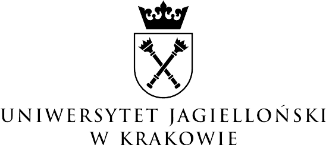 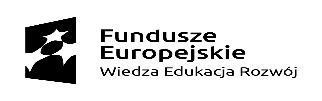 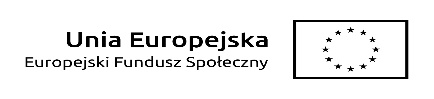 Projekt współfinansowany ze środków Unii Europejskiej w ramach Europejskiego Funduszu SpołecznegoKraków, dnia 04 maja 2022 r. SPECYFIKACJA  WARUNKÓW  ZAMÓWIENIAzwana dalej w skrócie SWZRozdział I – Nazwa (firma) oraz adres zamawiającegoUniwersytet Jagielloński, ul. Gołębia 24, 31-007 Kraków.Jednostka prowadząca sprawę:Dział Zamówień Publicznych, ul. Straszewskiego 25/3 i 4, 31-113 Kraków;tel.: +4812 663-39-03; e-mail.: piotr.molczyk@uj.edu.pl  godziny urzędowania: od poniedziałku do piątku; od 7:30 do 15:30, z wyłączeniem dni ustawowo wolnych od pracy;strona internetowa (adres url): https://www.uj.edu.pl/narzędzie komercyjne do prowadzenia postępowania: https://platformazakupowa.pl  adres strony internetowej prowadzonego postępowania, na której udostępniane będą  zmiany i wyjaśnienia treści SWZ oraz inne dokumenty zamówienia bezpośrednio    związane z postępowaniem (adres profilu nabywcy): https://platformazakupowa.pl/pn/uj_edu Rozdział II – Tryb udzielenia zamówieniaPostępowanie prowadzone jest w trybie podstawowym bez możliwości negocjacji na podstawie art.  275  pkt.  1  ustawy  z  dnia  11 września 2019 r. – Prawo zamówień publicznych (t. j. Dz. U. z 2021 r. poz. 1129, z późn. zm.), zwanej dalej ustawą PZP, oraz zgodnie 
z wymogami określonymi w niniejszej Specyfikacji Warunków Zamówienia, zwanej dalej „SWZ”.Do czynności podejmowanych przez Zamawiającego i Wykonawców w postępowaniu 
o udzielenie zamówienia stosuje się przepisy powołanej ustawy PZP oraz aktów wykonawczych wydanych na jej podstawie, a w sprawach nieuregulowanych przepisy ustawy z dnia 23 kwietnia 1964 r. - Kodeks cywilny (t. j. Dz. U. 2020 r., poz. 1740 ze zm.).Rozdział III – Opis przedmiotu zamówieniaPrzedmiotem postępowania i zamówienia jest wyłonienie wykonawcy, któremu zostanie powierzone zadanie przygotowania i przeprowadzenia kursów językowych i konsultacji z języka, francuskiego, hiszpańskiego, niemieckiego, rosyjskiego i włoskiego dla studentów i kursu z języka angielskiego dla pracowników Uniwersytetu Jagiellońskiego, w dwóch zakresach (podstawowym i opcjonalnym), wraz z przygotowaniem materiałów szkoleniowych, zgodnie z poniżej opisanymi wytycznymi.Kursy językowe oraz konsultacje stanowiące przedmiot zamówienia objęty zakresem podstawowym będą realizowane w formie e-learningowej za pośrednictwem wliczonej w cenę oferty i udostępnionej zamawiającemu przez wykonawcę platformy TEAMS lub podobnej, umożliwiającej przeszkolenie uczestników w liczbie wskazanej w niniejszej SWZ. Zamawiający zastrzega, iż platforma e-learningowa musi być dostępna dla uczestników za pośrednictwem komputera osobistego z dostępem do Internetu.Zamawiający gwarantuje udzielenie zamówienia podstawowego, natomiast z prawa opcji zamawiający może nie skorzystać, skorzystać w całości lub w części. Zamówienie realizowane w ramach opcji jest jednostronnym uprawnieniem zamawiającego. Nieskorzystanie przez zamawiającego z prawa opcji nie rodzi po stronie wykonawcy żadnych roszczeń w stosunku do zamawiającego. Zamówienie realizowane w ramach opcji podlega zasadom realizacji jak dla zamówienia podstawowego.Zamówienie udzielane jest w ramach projektu Doskonały Uniwersytet – zintegrowany program rozwoju UJ, współfinasowanego ze środków Europejskiego Funduszu Społecznego UE 2014 – 2020 – Program Operacyjnego Wiedza, Edukacja i Rozwój /umowa o dofinansowanie nr POWR.03.05.00-00-Z304/18-00/.Szczegółowe informacje na temat zasad funkcjonowania Europejskiego Funduszu Społecznego, przyznawania środków finansowych i ich wydatkowania oraz zasad promocji znajdują się na stronie: 	https://www.funduszeeuropejskie.gov.pl/strony/o-funduszach/europejski-fundusz-spoleczny/ przeczytaj-o-europejskim-funduszu-spolecznymZamawiający przedstawia w formie zestawień tabelarycznych katalog czynności objętych przedmiotem zamówienia i sposób ich realizacji, zastrzegając równocześnie, że przedmiot zamówienia obejmuje zakres czynności o charakterze podstawowym /zlecanych obligatoryjnie/ oraz zakres czynności o charakterze opcjonalnym /zlecanych przez zamawiającego wyłącznie w przypadku wystąpienia rzeczywistego zapotrzebowania na ich realizację/:TABELA NR 1 – ZAKRES PODSTAWOWY:Kursy i wymiar czasowy:KURSY JĘZYKA FRANCUSKIEGO, HISZPAŃSKIEGO, NIEMIECKIEGO, ROSYJSKIEGO i WŁOSKIEGO dla max, 480 studentów zamawiającego /łączny czas pracy 60 h dydaktycznych x 40 grup dwunastoosobowych + max. 960 h dydaktycznych konsultacji indywidualnych = 2400 h dydaktycznych + max 960 h konsultacji = 3 360 h dydaktycznych/ bez przygotowania materiałów szkoleniowych:KURS JĘZYKA FRANCUSKIEGO /w wymiarze: 60 h dydaktycznych /45 minut/ x 8 grup oraz 2 godziny dydaktyczne konsultacji indywidualnych dla każdego uczestnika/, w ogólnym terminie opisanym w powyższym zestawieniu tabelarycznym;KURS JĘZYKA HISZPAŃSKIEGO /w wymiarze: 60 h dydaktycznych /45 minut/ x 9 grup oraz 2 godziny dydaktyczne konsultacji indywidualnych dla każdego uczestnika/, w ogólnym terminie opisanym w powyższym zestawieniu tabelarycznym;KURS JĘZYKA NIEMIECKIEGO /w wymiarze: 60 h dydaktycznych /45 minut/ x 13 grup oraz 2  godziny dydaktyczne konsultacji indywidualnych dla każdego uczestnika/, w ogólnym terminie opisanym w powyższym zestawieniu tabelarycznym;KURS JĘZYKA ROSYJSKIEGO /w wymiarze: 60 h dydaktycznych /45 minut/ x 5 grupy oraz 2 godziny dydaktyczne konsultacji indywidualnych dla każdego uczestnika/, w ogólnym terminie opisanym w powyższym zestawieniu tabelarycznym;KURS JĘZYKA WŁOSKIEGO /w wymiarze: 60 h dydaktycznych /45 minut/ x 5 grupy oraz 2 godziny dydaktyczne konsultacji indywidualnych dla każdego uczestnika/, w ogólnym terminie opisanym w powyższym zestawieniu tabelarycznym;KURSY JĘZYKA ANGIELSKIEGO dla 60 pracowników zamawiającego wraz z przygotowaniem materiałów szkoleniowych:kursy języka angielskiego realizowane dla 60 uczestników, będących pracownikami zamawiającego, w grupach dwunastoosobowych, w wymiarze 30 godzin dydaktycznych /45 minut/, obejmuje łącznie 30 h dydaktycznych x 5 grup=150 h.OPIS PRZEDMIOTU ZAMÓWIENIA – ZAKRES OPCJONALNY:Przedmiotem postępowania i zamówienia jest wyłonienie wykonawcy, któremu zostanie powierzone zadanie przygotowania i przeprowadzenia kursów językowych i konsultacji z języka, francuskiego, hiszpańskiego, niemieckiego, rosyjskiego i włoskiego dla studentów zgodnie z poniżej opisanymi wytycznymi.Kursy i konsultacje realizowane w ramach opcji będą odbywać się w formie stacjonarnej, w odpowiednio przygotowanych i wyposażonych salach dydaktycznych będących w dyspozycji wykonawcy, rozmieszczonych na terenie miasta Krakowa. Wykonawca musi zapewnić sprzęt niezbędny do prawidłowej realizacji przedmiotu zamówienia oraz sale wykładowe.Sale wykładowe muszą posiadać powierzchnię nie mniejszą niż 22m2 oraz muszą być zlokalizowane w dzielnicach: Stare Miasto, Krowodrza lub Dębniki, oraz wyposażone m.in. we flipchart (z papierem), 1 projektor multimedialny, 1 ekran, 1 laptop, bezprzewodowy dostęp do Internetu, oraz muszą posiadać nagłośnienie niezbędne do prowadzenia kursów. Koszty zapewnienia sal dydaktycznych, sprzętu, dojazdu prowadzących do miejsca świadczenia usług, ewentualnych noclegów i wyżywienia prowadzących zajęcia leżą po stronie wykonawcy.TABELA NR 2 – ZAKRES OPCJONALNY:Kursy i wymiar czasowy:KURSY JĘZYKA FRANCUSKIEGO, HISZPAŃSKIEGO, NIEMIECKIEGO, ROSYJSKIEGO I WŁOSKIEGO dla max, 240 studentów zamawiającego /łączny czas pracy 60 h dydaktycznych x 20 grup dwunastoosobowych + max. 480 h dydaktycznych konsultacji indywidualnych = 1200 h dydaktycznych + max 480 h konsultacji = 1 680 h dydaktycznych/ bez przygotowania materiałów szkoleniowych:KURS JĘZYKA FRANCUSKIEGO /w wymiarze: 60 h dydaktycznych /45 minut/ x 4 grup oraz 2 godziny dydaktyczne konsultacji indywidualnych dla każdego uczestnika/, w ogólnym terminie opisanym w powyższym zestawieniu tabelarycznym;KURS JĘZYKA HISZPAŃSKIEGO /w wymiarze: 60 h dydaktycznych /45 minut/ x 5 grup oraz 2 godziny dydaktyczne konsultacji indywidualnych dla każdego uczestnika/, w ogólnym terminie opisanym w powyższym zestawieniu tabelarycznym;KURS JĘZYKA NIEMIECKIEGO /w wymiarze: 60 h dydaktycznych /45 minut/ x 6 grup oraz 2 godziny dydaktyczne konsultacji indywidualnych dla każdego uczestnika/, w ogólnym terminie opisanym w powyższym zestawieniu tabelarycznym;KURS JĘZYKA ROSYJSKIEGO /w wymiarze: 60 h dydaktycznych /45 minut/ x 2 grupy oraz 2 godziny dydaktyczne konsultacji indywidualnych dla każdego uczestnika/, w ogólnym terminie opisanym w powyższym zestawieniu tabelarycznym;KURS JĘZYKA WŁOSKIEGO /w wymiarze: 60 h dydaktycznych /45 minut/ x 3 grupy oraz 2 godziny dydaktyczne konsultacji indywidualnych dla każdego uczestnika/, w ogólnym terminie opisanym w powyższym zestawieniu tabelarycznym;W ODNIESIENIU DO OBU ZAKRESÓW – (PODSTAWOWEGO I OPCJONALNEGO): Zamawiający zastrzega sobie możliwość zmniejszenia lub zwiększenia liczby grup z danego języka w ramach zamówienia, do wysokości środków finansowych przeznaczonych na realizację zamówienia.Opis przedmiotu zamówienia zgodny z nomenklaturą Wspólnego Słownika Zamówień CPV: 80000000-4 Usługi edukacyjne i szkoleniowe.Ogólne warunki udziału w postępowaniu:  13.1	wykonawca musi zaoferować przedmiot zamówienia zgodny z wymogami zamawiającego, określonymi w niniejszej SWZ, w szczególności w odniesieniu do sposobu i formy świadczenia usług (tj. zgodnie z wytycznymi Programu Operacyjnego Wiedza Edukacja Rozwój 2014-2020);13.2	wykonawca musi zobowiązać się do przestrzegania zasad związanych z angażowaniem personelu, tj. zgodnie z Wytycznymi w zakresie kwalifikowalności wydatków w ramach Europejskiego Funduszu Rozwoju Regionalnego, Europejskiego Funduszu Społecznego oraz Funduszu Spójności na lata 2014-2020, dostępnymi pod adresem: https://www.funduszeeuropejskie.gov.pl/strony/o-funduszach/dokumenty/wytyczne-w-zakresie-kwalifikowalnosci-wydatkow-w-ramach-europejskiego-funduszu-rozwoju-regionalnego-europejskiego-funduszu-spolecznego-oraz-funduszu-spojnosci-na-lata-2014-2020 ;13.3	wykonawca musi zapewnić realizację zamówienia we wskazanym w pkt V) terminie oraz w terminach szczegółowych przekazywanych wykonawcy zgodnie z uregulowaniami prawnymi zawartymi w załączonym do niniejszej SWZ wzorze umowy;13.4	wykonawca musi zaoferować termin płatności zgodny z postanowieniami wzoru umowy załączonego do niniejszej SWZ. Zamawiający nie przewiduje żadnych przedpłat ani zaliczek na poczet realizacji przedmiotu zamówienia.Rozdział IV – Przedmiotowe środki dowodowe (składane wraz z ofertą)Zamawiający nie wymaga złożenia wraz z ofertą przedmiotowych środków dowodowych.Rozdział V – Termin wykonania zamówieniaZamówienie (podstawowe i opcjonalne) będzie realizowane w poniżej wskazanych terminach: od dnia udzielenia zamówienia, tj. zawarcia umowy do dnia 31 sierpnia 2023 r. oraz  	zamówienie objęte opcją: w terminie od 14 dni od dnia zawiadomienia wykonawcy o skorzystaniu z prawa opcji. Zamówienie objęte opcją będzie zrealizowane w czasie trwania zamówienia podstawowego oraz 	zgodnie z harmonogramem poszczególnych kursów przekazywanym wykonawcy nie później niż na 14 dni przed rozpoczęciem zajęć.	Szczegółowe uregulowania prawne w tym zakresie zawiera stanowiący załącznik do SWZ wzór umowy.Zamawiający zastrzega, że rozpoczęcie danego kursu językowego zależne jest od skutecznie przeprowadzonej rekrutacji uczestników zainteresowanych wzięciem udziału w zdarzeniu.Wykonawca zapewnia gotowość do realizacji zamówienia w dniu zawarcia umowy. Rozdział VI – Opis warunków podmiotowych udziału w postępowaniuZdolność do występowania w obrocie gospodarczym – Zamawiający nie wyznacza warunku w tym zakresie;Uprawnienia do prowadzenia określonej działalności gospodarczej lub zawodowej, o ile wynika to z odrębnych przepisów – Zamawiający nie wyznacza warunku w tym zakresie; Sytuacja ekonomiczna lub finansowa – Zamawiający nie wyznacza warunku w tym zakresie;Zdolność techniczna lub zawodowa –4.1 	o udzielenie zamówienia ubiegać się może wykonawca, który w okresie ostatnich 3 lat przed upływem terminu składania ofert, a jeżeli okres prowadzenia działalności jest krótszy – w tym okresie wykonał, a w przypadku świadczeń okresowych lub ciągłych również wykonuje usługi polegające na przeprowadzeniu:200 h dydaktycznych kursów językowych w trybie e-learningu na platformie TEAMS lub podobnej ikursów językowych dla dorosłych ze wszystkich języków objętych przedmiotem zamówienia, a usługi te zostały wykonane lub są wykonywane należycie, przy czym zamawiający dopuszcza możliwość wykazania tych samych kursów językowych w odniesieniu do tiretu pierwszego i drugiego, o ile odpowiadają one postawionym wymaganiom;4.2 	o udzielenie zamówienia ubiegać się może wykonawca, który spełnia warunek dotyczący dysponowania osobami zdolnymi do wykonania zamówienia, a w szczególności wykaże, iż lektorzy uczestniczący w wykonywaniu zamówienia, tj. odpowiedzialni za świadczenie usług, posiadają kwalifikacje zawodowe, doświadczenie i wykształcenie niezbędne do zakresu wykonywanych przez nich czynności, tj.:LEKTOR I /min. jedna osoba/:wykształcenie wyższe – kierunek filologia francuska,przeprowadzenie w okresie ostatnich 3 lat przed upływem terminu składania ofert, a jeżeli okres prowadzenia działalności jest krótszy – w tym okresie min. 100 h dydaktycznych kursów językowych dla dorosłych w trybie e-learningu na platformie TEAMS lub podobnej;LEKTOR II /min. jedna osoba/:wykształcenie wyższe – kierunek filologia hiszpańska,przeprowadzenie w okresie ostatnich 3 lat przed upływem terminu składania ofert, a jeżeli okres prowadzenia działalności jest krótszy – w tym okresie min. 100 h dydaktycznych kursów językowych dla dorosłych w trybie e-learningu na platformie TEAMS lub podobnej;LEKTOR III /min. jedna osoba/:wykształcenie wyższe – kierunek filologia niemiecka,przeprowadzenie w okresie ostatnich 3 lat przed upływem terminu składania ofert, a jeżeli okres prowadzenia działalności jest krótszy – w tym okresie min. 100 h dydaktycznych kursów językowych dla dorosłych w trybie e-learningu na platformie TEAMS lub podobnej;LEKTOR IV /min. jedna osoba/:wykształcenie wyższe – kierunek filologia rosyjska,przeprowadzenie w okresie ostatnich 3 lat przed upływem terminu składania ofert, a jeżeli okres prowadzenia działalności jest krótszy – w tym okresie min. 100 h dydaktycznych kursów językowych dla dorosłych w trybie e-learningu na platformie TEAMS lub podobnej;LEKTOR V /min. jedna osoba/:wykształcenie wyższe – kierunek filologia włoska,przeprowadzenie w okresie ostatnich 3 lat przed upływem terminu składania ofert, a jeżeli okres prowadzenia działalności jest krótszy – w tym okresie min. 100 h dydaktycznych kursów językowych dla dorosłych w trybie e-learningu na platformie TEAMS lub podobnej;LEKTOR VI /min. jedna osoba/:wykształcenie wyższe – kierunek filologia angielska,przeprowadzenie w okresie ostatnich 3 lat przed upływem terminu składania ofert, a jeżeli okres prowadzenia działalności jest krótszy – w tym okresie min. 100 h dydaktycznych kursów językowych dla dorosłych w trybie e-learningu na platformie TEAMS lub podobnej;Zamawiający dopuszcza możliwość posiadania przez jednego lektora kwalifikacji zawodowych niezbędnych do prowadzenia więcej niż jednego kursu językowego, przy czym wykonawca dedykując tę samą osobę do realizacji dwóch lub więcej kursów winien wziąć pod uwagę zarówno możliwości fizyczne, okoliczności organizacyjne i logistyczne oraz wytyczne dotyczące maksymalnego czasu pracy jednej osoby w projektach współfinansowanych ze środków Unii Europejskiej, tj. Wytyczne w zakresie kwalifikowalności wydatków w ramach Europejskiego Funduszu Rozwoju Regionalnego, Europejskiego Funduszu Społecznego oraz Funduszu Spójności na lata 2014-2020.Weryfikacji i oceny warunków udziału w postępowaniu zamawiający dokona na podstawie oświadczeń i dokumentów składanych przez uczestniczących w postępowaniu wykonawców z zachowaniem sposobu i formy, o których mowa w niniejszej SWZ.Wykonawca może w celu potwierdzenia spełniania warunków udziału, w stosownych sytuacjach oraz w odniesieniu do konkretnego zamówienia, lub jego części, polegać na zdolnościach technicznych lub zawodowych lub sytuacji finansowej lub ekonomicznej podmiotów udostępniających zasoby, niezależnie od charakteru prawnego łączących go z nimi stosunków prawnych.Zasady dotyczące spełnienia warunków udziału w postępowaniu: W odniesieniu do warunków dotyczących wykształcenia, kwalifikacji zawodowych lub doświadczenia wykonawcy mogą polegać na zdolnościach podmiotów udostępniających zasoby, jeśli podmioty te wykonają usługi, do realizacji których te zdolności są wymagane.Wykonawcy mogą wspólnie ubiegać się o udzielenie zamówienia.Wykonawca, który polega na zdolnościach lub sytuacji podmiotów udostępniających zasoby, składa wraz z ofertą, zobowiązanie podmiotu udostępniającego zasoby do oddania mu do dyspozycji niezbędnych zasobów na potrzeby realizacji danego zamówienia lub inny podmiotowy środek dowodowy potwierdzający, że wykonawca realizując zamówienie, będzie dysponował niezbędnymi zasobami tych podmiotów. Powyższe zobowiązanie lub inny środek dowodowy składa się w formie, o której mowa w rozdziale IX ust. 1.6 niniejszej SWZ.Oceniając zdolność techniczną lub zawodową, zamawiający może, na każdym etapie postępowania, uznać, że wykonawca nie posiada wymaganych zdolności, jeżeli posiadanie przez wykonawcę sprzecznych interesów, w szczególności zaangażowanie zasobów technicznych lub zawodowych wykonawcy w inne przedsięwzięcia gospodarcze wykonawcy może mieć negatywny wpływ na realizację zamówienia.Rozdział VII – Podstawy wykluczenia wykonawcówZamawiający wykluczy wykonawcę w przypadku zaistnienia okoliczności przewidzianych postanowieniami:art. 108 ust. 1 PZP, z zastrzeżeniem art. 110 ust. 2; art. 7 ust. 1 ustawy z dnia 13 kwietnia 2022 r. o szczególnych rozwiązaniach w zakresie przeciwdziałania wspieraniu agresji na Ukrainę oraz służących ochronie bezpieczeństwa narodowego (Dz.U. z 2022 r., poz. 835).Stosownie do treści art. 109 ust. 1 ustawy PZP, Zamawiający wykluczy z postępowania Wykonawcę:który naruszył obowiązki dotyczące płatności podatków, opłat lub składek na ubezpieczenia społeczne lub zdrowotne, z wyjątkiem przypadku, o którym mowa w art. 108 ust. 1 pkt 3, chyba że wykonawca odpowiednio przed upływem terminu do składania wniosków o dopuszczenie do udziału w postępowaniu albo przed upływem terminu składania ofert dokonał płatności należnych podatków, opłat lub składek na ubezpieczenia społeczne lub zdrowotne wraz z odsetkami lub grzywnami lub zawarł wiążące porozumienie w sprawie spłaty tych należności (art. 109 ust. 1 pkt 1);w stosunku do którego otwarto likwidację, ogłoszono upadłość, którego aktywami zarządza likwidator lub sąd, zawarł układ z wierzycielami, którego działalność gospodarcza jest zawieszona albo znajduje się on w innej tego rodzaju sytuacji wynikającej z podobnej procedury przewidzianej w przepisach miejsca wszczęcia tej procedury (art. 109 ust.1 pkt 4);który w sposób zawiniony poważnie naruszył obowiązki zawodowe, co podważa jego uczciwość, w szczególności gdy wykonawca w wyniku zamierzonego działania lub rażącego niedbalstwa nie wykonał lub nienależycie wykonał zamówienie, co zamawiający jest w stanie wykazać za pomocą stosownych dowodów (art. 109 ust. 1 pkt 5);który, z przyczyn leżących po jego stronie, w znacznym stopniu lub zakresie nie wykonał lub nienależycie wykonał albo długotrwale nienależycie wykonywał istotne zobowiązanie wynikające z wcześniejszej umowy w sprawie zamówienia publicznego lub umowy koncesji, co doprowadziło do wypowiedzenia lub odstąpienia od umowy, odszkodowania, wykonania zastępczego lub realizacji uprawnień z tytułu rękojmi za wady (art. 109 ust. 1 pkt 7);który w wyniku zamierzonego działania lub rażącego niedbalstwa wprowadził zamawiającego w błąd przy przedstawianiu informacji, że nie podlega wykluczeniu, spełnia warunki udziału w postępowaniu lub kryteria selekcji, co mogło mieć istotny wpływ na decyzje podejmowane przez zamawiającego w postępowaniu o udzielenie zamówienia, lub który zataił te informacje lub nie jest w stanie przedstawić wymaganych podmiotowych środków dowodowych (art. 109 ust. 1 pkt 8);który bezprawnie wpływał lub próbował wpływać na czynności zamawiającego lub próbował pozyskać lub pozyskał informacje poufne, mogące dać mu przewagę w postępowaniu o udzielenie zamówienia (art. 109 ust. 1 pkt 9);który w wyniku lekkomyślności lub niedbalstwa przedstawił informacje wprowadzające w błąd, co mogło mieć istotny wpływ na decyzje podejmowane przez zamawiającego w postępowaniu o udzielenie zamówienia (art. 109 ust. 1 pkt 10).W przypadkach, o których mowa w ust. 2.1 – 2.4 niniejszego rozdziału, Zamawiający może nie wykluczać Wykonawcy, jeżeli wykluczenie byłoby w sposób oczywisty nieproporcjonalne, w szczególności, gdy kwota zaległych podatków lub składek na ubezpieczenie społeczne jest niewielka albo sytuacja ekonomiczna lub finansowa Wykonawcy, o którym mowa w ust. 2.2 powyżej, jest wystarczająca do wykonania zamówienia.Rozdział VIII – Wykaz oświadczeń i dokumentów, jakie mają dostarczyć Wykonawcy w celu potwierdzenia spełnienia warunków udziału w postępowaniu oraz braku podstaw do wykluczeniaOświadczenia i dokumenty składane obligatoryjnie wraz z ofertą:w celu potwierdzenia braku podstaw do wykluczenia, o których mowa w rozdziale VII niniejszej SWZ, wykonawca musi dołączyć do oferty oświadczenie o niepodleganiu wykluczeniu, według wzoru stanowiącego załącznik nr 1a do formularza oferty;wykonawca, który zamierza powierzyć wykonanie części zamówienia podwykonawcom, w celu wykazania braku istnienia wobec nich podstaw do wykluczenia składa oświadczenie, o którym mowa w ust. 1.1 powyżej w części dotyczącej podwykonawców;w przypadku wspólnego ubiegania się o zamówienie przez wykonawców, oświadczenie o którym mowa w ust. 1.1 powyżej składa każdy z wykonawców;w celu potwierdzenia spełnienia warunków udziału w postępowaniu, o których mowa w rozdziale VI niniejszej SWZ, wykonawca musi dołączyć do oferty oświadczenie o spełnieniu warunków udziału w postępowaniu zgodnie z wymogami zamawiającego, według wzoru stanowiącego załącznik 1b do formularza ofertyDodatkowe oświadczenia składane obligatoryjnie wraz z ofertą:wykonawcy wspólnie ubiegający się o zamówienie muszą dołączyć do oferty oświadczenie, z którego wynika, które dostawy/usługi wykonają poszczególni wykonawcy;wykonawcy polegający na zdolnościach technicznych lub zawodowych podmiotów udostępniających zasoby wykonawcy muszą dołączyć do oferty:oświadczenie podmiotu udostępniającego zasoby, potwierdzające brak podstaw wykluczenia tego podmiotu oraz odpowiednio spełnianie warunków udziału w postępowaniu, w zakresie, w jakim wykonawca powołuje się na jego zasoby, wedle wzoru stanowiącego załącznik nr 4 do formularza oferty;zobowiązanie podmiotu udostępniającego zasoby do oddania mu do dyspozycji niezbędnych zasobów na potrzeby realizacji danego zamówienia lub inny podmiotowy środek dowodowy potwierdzający, że wykonawca realizując zamówienie, będzie dysponował niezbędnymi zasobami tych podmiotów (wedle wzoru stanowiącego załącznik nr 4 do formularza oferty), przy czym zobowiązanie, o którym mowa potwierdza, że stosunek łączący wykonawcę z podmiotami udostępniającymi zasoby gwarantuje rzeczywisty dostęp do tych zasobów oraz określa w szczególności:b.1	zakres dostępnych wykonawcy zasobów podmiotu udostępniającego zasoby; b.2 	sposób i okres udostępnienia wykonawcy i wykorzystania przez niego zasobów podmiotu udostępniającego te zasoby przy wykonywaniu zamówienia;b.3	czy i w jakim zakresie podmiot udostępniający zasoby, na zdolnościach którego wykonawca polega w odniesieniu do warunków udziału w postępowaniu dotyczących wykształcenia, kwalifikacji zawodowych lub doświadczenia, zrealizuje roboty budowlane lub usługi, których wskazane zdolności dotyczą.Dokumenty i oświadczenia, które Wykonawca będzie zobowiązany złożyć na wezwanie Zamawiającego – dotyczy Wykonawcy, którego oferta została najwyżej oceniona: Zamawiający wzywa Wykonawcę, którego oferta została najwyżej oceniona, do złożenia w wyznaczonym terminie, nie krótszym niż pięć (5) dni od dnia wezwania, podmiotowych środków dowodowych, tj.:wykaz osób skierowanych do realizacji zamówienia zawierający informacje pozwalające na potwierdzenie spełnienia warunków udziału opisanych w rozdziale VI SWZ, wykaz usług, potwierdzający spełnienie warunku podmiotowego udziału w postępowaniu, o którym mowa w rozdziale VI niniejszej SWZ wraz z informacjami na temat przedmiotu, dat wykonania i podmiotów, na rzecz których usługi zostały wykonane;dowodów określających czy usługi, wskazane przez Wykonawcę w przedkładanym wykazie usług zostały wykonane należycie, przy czym dowodami, o których mowa powyżej są referencje lub inne dokumenty wystawione przez podmiot, na rzecz którego usługi były wykonywane. A  jeżeli z uzasadnionej przyczyny o obiektywnym charakterze Wykonawca nie jest w stanie uzyskać tych dokumentów – dowodem jest oświadczenie Wykonawcy;W przypadku, gdy Wykonawca polega na zasobach podmiotów udostępniających zasoby Wykonawcy w celu wykazania spełnienia warunków udziału w postępowaniu, podmiotowe środki dowodowe winny zostać przedstawione przez ten podmiot w zakresie w jakim Wykonawca powołuje się na jego zasoby.Jeżeli, w toku postępowania, Wykonawca nie złoży oświadczenia, oświadczeń lub dokumentów niezbędnych do przeprowadzenia postępowania, złożone oświadczenia lub dokumenty są niekompletne, zawierają błędy lub budzą wskazane przez Zamawiającego wątpliwości, Zamawiający wezwie do ich złożenia, uzupełnienia, poprawienia w terminie przez siebie wskazanym, chyba że mimo ich złożenia oferta Wykonawcy podlegałaby odrzuceniu albo konieczne byłoby unieważnienie postępowania.Rozdział IX – Informacje o sposobie porozumiewania się Zamawiającego z Wykonawcami oraz przekazywania oświadczeń i dokumentów wraz ze wskazaniem osób uprawnionych do kontaktów z WykonawcamiInformacje ogólne.Postępowanie o udzielenie zamówienia publicznego prowadzone jest przy użyciu narzędzia komercyjnego https://platformazakupowa.pl – adres profilu nabywcy: https://platformazakupowa.pl/pn/uj_eduWykonawca przystępując do niniejszego postępowania o udzielenie zamówienia publicznego:akceptuje warunki korzystania z https://platformazakupowa.pl określone w regulaminie zamieszczonym w zakładce „Regulamin” oraz uznaje go za wiążący;zapozna się z instrukcją korzystania z https://platformazakupowa.pl, a w szczególności z zasadami logowania, składania wniosków o wyjaśnienie treści SWZ, składania ofert oraz dokonywania innych czynności w niniejszym postępowaniu przy użyciu https://platformazakupowa.pl dostępną na https://platformazakupowa.pl – link poniżej:https://drive.google.com/file/d/1Kd1DttbBeiNWt4q4slS4t76lZVKPbkyD/view lub w zakładce: https://platformazakupowa.pl/strona/45-instrukcje oraz będzie ją stosować.Wymagania techniczne i organizacyjne składania ofert, wysyłania i odbierania dokumentów elektronicznych, cyfrowego odwzorowania z dokumentem w postaci papierowej, oświadczeń oraz informacji przekazywanych z ich użyciem opisane zostały na https://platformazakupowa.pl, w regulaminie zamieszczonym w zakładce „Regulamin” oraz instrukcji składania ofert (linki w ust. 1.2.2 powyżej).Wielkość plików:w odniesieniu do oferty – maksymalna liczba plików to 10 po 150 MB każdy;w przypadku komunikacji – wiadomość do zamawiającego max. 500 MB;Komunikacja między zamawiającym i wykonawcami odbywa się wyłącznie przy użyciu narzędzia komercyjnego https://platformazakupowa.pl – adres profilu nabywcy:https://platformazakupowa.pl/pn/uj_eduW celu skrócenia czasu udzielenia odpowiedzi na pytania komunikacja między zamawiającym a wykonawcami w zakresie:przesyłania zamawiającemu pytań do treści SWZ;przesyłania odpowiedzi na wezwanie zamawiającego do złożenia podmiotowych środków dowodowych;przesyłania odpowiedzi na wezwanie zamawiającego do złożenia/poprawienia/uzupełnienia oświadczenia, o którym mowa w art. 125 ust. 1, podmiotowych środków dowodowych, innych dokumentów lub oświadczeń składanych w postępowaniu;przesyłania odpowiedzi na wezwanie zamawiającego do złożenia 
wyjaśnień dotyczących treści oświadczenia, o którym mowa w art. 125 ust. 1 lub złożonych podmiotowych środków dowodowych lub innych dokumentów lub oświadczeń składanych w postępowaniu;przesyłania odpowiedzi na wezwanie zamawiającego do złożenia 
wyjaśnień dotyczących treści przedmiotowych środków dowodowych;przesłania odpowiedzi na inne wezwania zamawiającego wynikające z ustawy – Prawo zamówień publicznych;przesyłania wniosków, informacji, oświadczeń wykonawcy;przesyłania odwołania/innychodbywa się za pośrednictwem https://platformazakupowa.pl i formularza: 
„Wyślij wiadomość do zamawiającego”.Za datę przekazania (wpływu) oświadczeń, wniosków, zawiadomień oraz 
informacji przyjmuje się datę ich przesłania za pośrednictwem https://platformazakupowa.pl poprzez kliknięcie przycisku: „Wyślij wiadomość do zamawiającego”, po którym pojawi się komunikat, że wiadomość została wysłana do zamawiającego.Zamawiający przekazuje wykonawcom informacje za pośrednictwem https://platformazakupowa.pl. Informacje dotyczące odpowiedzi na pytania, zmiany specyfikacji, zmiany terminu składania i otwarcia ofert zamawiający zamieszcza na platformie w sekcji: „Komunikaty”. Korespondencja, której zgodnie z obowiązującymi przepisami adresatem jest konkretny wykonawca, będzie przekazywana za pośrednictwem https://platformazakupowa.pl do konkretnego wykonawcy.Wykonawca jako podmiot profesjonalny ma obowiązek sprawdzania komunikatów i wiadomości bezpośrednio na https://platformazakupowa.pl przesyłanych przez zamawiającego, gdyż system powiadomień może ulec awarii lub powiadomienie może trafić do folderu SPAM.Zamawiający, zgodnie z rozporządzeniem Prezesa Rady Ministrów z dnia 30 grudnia 2020 r. w sprawie sposobu sporządzania i przekazywania informacji oraz wymagań technicznych dla dokumentów elektronicznych oraz środków komunikacji elektronicznej w postępowaniu o udzielenie zamówienia publicznego lub konkursie (Dz. U. z 2020 r., poz. 2452), określa niezbędne   wymagania sprzętowo-aplikacyjne umożliwiające pracę na https://platformazakupowa.pl, tj.:stały dostęp do sieci Internet o gwarantowanej przepustowości nie mniejszej niż 512 kb/s;komputer klasy PC lub MAC o następującej konfiguracji: pamięć min. 2 GB Ram, procesor Intel IV 2 GHZ lub jego nowsza wersja, jeden z systemów operacyjnych – MS Windows 7, Mac Os x 10 4, Linux, lub ich nowsze wersje;zainstalowana dowolna, inna przeglądarka internetowa niż Internet Explorer;włączona obsługa JavaScript,zainstalowany program Adobe Acrobat Reader lub inny obsługujący format plików .pdf.Szyfrowanie na https://platformazakupowa.pl odbywa się za pomocą protokołu TLS 1.3.Oznaczenie czasu odbioru danych przez platformę zakupową stanowi datę oraz  dokładny czas (hh:mm:ss) generowany według czasu lokalnego serwera synchronizowanego z zegarem Głównego Urzędu Miar.Sposób sporządzenia i przekazania dokumentów elektronicznych oraz cyfrowego odwzorowania z dokumentem w postaci papierowej musi być zgody z wymaganiami określonymi w rozporządzeniu Prezesa Rady Ministrów z dnia 30 grudnia 2020 r. w sprawie sposobu sporządzania i przekazywania informacji oraz wymagań technicznych dla dokumentów elektronicznych oraz środków komunikacji elektronicznej w postępowaniu o udzielenie zamówienia publicznego lub konkursie (t.j.: Dz. U. 2020 r., poz. 2452 z późn. zm) oraz rozporządzeniu Ministra Rozwoju, Pracy i Technologii z dnia 23 grudnia 2020 r. w sprawie podmiotowych środków dowodowych oraz innych dokumentów lub oświadczeń, jakich może żądać zamawiający od wykonawcy (t. j.: Dz. U. 2020 r., poz. 2415 z późn. zm.), tj.:dokumenty lub oświadczenia, w tym oferta, składane są w oryginale w formie elektronicznej przy użyciu kwalifikowanego podpisu elektronicznego lub  w  postaci elektronicznej opatrzonej podpisem zaufanym lub podpisem osobistym. W przypadku składania podpisu kwalifikowanego i wykorzystania formatu podpisu XAdES zewnętrzny, zamawiający wymaga dołączenia odpowiedniej ilości plików, tj. podpisywanych plików z danymi oraz plików podpisu w formacie XAdES. Oferta złożona bez opatrzenia właściwym podpisem elektronicznym podlega odrzuceniu na podstawie art. 226 ust. 1 pkt 3 ustawy PZP, z uwagi na niezgodność z art. 63 tej ustawy;dokumenty wystawione w formie elektronicznej przekazuje się jako dokumenty elektroniczne, zapewniając zamawiającemu możliwość weryfikacji podpisów;jeżeli oryginał dokumentu, oświadczenia lub inne dokumenty składane w postępowaniu o udzielenie zamówienia, nie zostały sporządzone w postaci dokumentu elektronicznego, wykonawca może sporządzić i przekazać cyfrowe odwzorowanie z dokumentem lub oświadczeniem w postaci papierowej, opatrując je kwalifikowanym podpisem elektronicznym, podpisem zaufanym lub podpisem osobistym, co jest równoznaczne z poświadczeniem przekazywanych dokumentów lub oświadczeń za zgodność z oryginałem;w przypadku przekazywania przez wykonawcę cyfrowego odwzorowania z dokumentem w postaci papierowej, opatrzenie go kwalifikowanym podpisem elektronicznym, podpisem zaufanym lub podpisem osobistym przez wykonawcę albo odpowiednio przez podmiot, na którego zdolnościach lub sytuacji polega wykonawca na zasadach określonych w art. 118 ustawy PZP, albo przez podwykonawcę jest równoznaczne z poświadczeniem za zgodność z oryginałem.Poświadczenia za zgodność z oryginałem dokonuje odpowiednio wykonawca, podmiot, na którego zdolnościach lub sytuacji polega wykonawca, wykonawcy wspólnie ubiegający się o udzielenie zamówienia publicznego albo podwykonawca, w zakresie dokumentów, które każdego z nich dotyczą (w odniesieniu do pełnomocnictw – zgodnie z zasadą opisaną w rozdziale XII ust. 7 niniejszej SWZ).Sposób porozumiewania się zamawiającego z wykonawcami w zakresie skutecznego złożenia oferty.Oferta musi być sporządzona z zachowaniem postaci elektronicznej w formacie danych           zgodnym z Obwieszczeniem Prezesa Rady Ministrów z dnia 9 listopada 2017 r. w sprawie ogłoszenia jednolitego tekstu rozporządzenia Rady Ministrów w sprawie Krajowych Ram Interoperacyjności, minimalnych wymagań dla rejestrów publicznych i wymiany informacji w postaci elektronicznej oraz minimalnych wymagań dla systemów teleinformatycznych i podpisana kwalifikowanym podpisem elektronicznym, podpisem zaufanym lub podpisem osobistym. Zaleca się wykorzystanie formatów: .pdf, .doc., .xls, .jpg (.jpeg) ze szczególnym wskazaniem na .pdf. W celu ewentualnej kompresji danych rekomenduje się wykorzystanie formatów: .zip, 7Z. Do formatów powszechnych a nieobjętych treścią rozporządzenia zalicza się: .rar, .gif, .bmp, .numbers, .pages. Dokumenty złożone w takich plikach zostaną uznane za złożone nieskutecznie. Wykonawca składa ofertę za pośrednictwem https://platformazakupowa.pl – adres 
profilu nabywcy https://platformazakupowa.pl/pn/uj_edu, zgodnie z regulaminem, o którym mowa w ust. 1 tego rozdziału. Zamawiający nie ponosi odpowiedzialności za   złożenie oferty w sposób niezgodny z instrukcją korzystania z  https://platformazakupowa.pl, w szczególności za sytuację, gdy zamawiający zapozna się z treścią oferty przed upływem terminu składania ofert (np. złożenie oferty w zakładce „Wyślij wiadomość do zamawiającego”). Taka oferta zostanie uznana przez zamawiającego za ofertę handlową i nie będzie brana pod uwagę w przedmiotowym postępowaniu ponieważ nie został spełniony obowiązek narzucony w art. 221 ustawy – Prawo zamówień publicznych.Sposób zaszyfrowania oferty opisany został w instrukcji składania ofert (linki 
w ust. 1.2.2 powyżej).Zamawiający zastrzega, że szyfrowanie oferty ma być dokonane za pomocą narzędzia wbudowanego w platformę zakupową.Po upływie terminu składania ofert wykonawca nie może skutecznie dokonać zmiany ani wycofać uprzednio złożonej oferty.Do porozumiewania z Wykonawcami upoważniona w zakresie formalno-prawnym jest – Piotr Molczyk, tel.: + 48 12 663-39-02.Rozdział X – Wymagania dotyczące wadiumZamawiający nie wymaga złożenia wadium. Rozdział XI – Termin związania ofertąWykonawca jest związany złożoną ofertą od dnia upływu terminu składania ofert (włącznie) 
do dnia 10.06.2022 r.W przypadku, gdy wybór najkorzystniejszej oferty nie nastąpi przed upływem terminu związania ofertą określonego w SWZ, Zamawiający przed upływem terminu związania ofertą zwraca się jednokrotnie do wykonawców o wyrażenie zgody na przedłużenie tego terminu o wskazywany przez niego okres, nie dłuższy niż 30 dni.Przedłużenie terminu związania oferta, o którym mowa w ust. 2, wymaga złożenia przez wykonawcę pisemnego oświadczenia o wyrażeniu zgody na przedłużenie terminu związania ofertą.Rozdział XII – Opis sposobu przygotowania ofertKażdy Wykonawca może złożyć tylko jedną ofertę na realizację całości przedmiotu zamówienia.Ofertę składa się z zachowaniem formy i sposobu opisanych w rozdziale IX SWZ.Dopuszcza się możliwość złożenia oferty przez dwa lub więcej podmiotów wspólnie ubiegających się o udzielenie zamówienia publicznego na zasadach opisanych w treści art. 58 ustawy PZP. Oferta musi być napisana w języku polskim.Oferta wraz ze wszystkimi jej załącznikami musi być podpisana przez osobę (osoby) uprawnioną do reprezentacji wykonawcy, zgodnie z wpisem do Krajowego Rejestru Sądowego, Centralnej Ewidencji i Informacji o Działalności Gospodarczej lub do innego, właściwego rejestru.  KRS lub CEiDG wykonawca załącza wraz z ofertą chyba że zmawiający może uzyskać je za pomocą bezpłatnych i ogólnodostępnych baz danych. Jeżeli w imieniu wykonawcy działa osoba, której umocowanie nie wynika z ww. dokumentów, Wykonawca wraz z ofertą przedkłada pełnomocnictwo lub inny dokument potwierdzający umocowanie do reprezentowania Wykonawcy. Pełnomocnictwa sporządzone w języku obcym Wykonawca składa wraz z tłumaczeniem na język polski.W przypadku składania oferty przez Wykonawców wspólnie ubiegających się o udzielenie zamówienia lub w sytuacji reprezentowania Wykonawcy przez pełnomocnika do oferty musi być dołączone pełnomocnictwo. Wraz  z pełnomocnictwem winien być złożony dokument potwierdzający możliwość udzielania pełnomocnictwa. Pełnomocnictwo przekazuje się w postaci elektronicznej, opatrzonej kwalifikowanym podpisem elektronicznym. Pełnomocnictwo sporządzone jako dokument w postaci papierowej i opatrzony własnoręcznym podpisem przekazuje się jako cyfrowe odwzorowanie tego dokumentu opatrzone kwalifikowanym podpisem elektronicznym, podpisem zaufanym lub podpisem osobistym, poświadczającym zgodność cyfrowego odwzorowania z dokumentem w postaci papierowej, przy czym poświadczenia dokonuje mocodawca lub notariusz, zgodnie z art. 97 § 2 ustawy z dnia 14 lutego 1991 r.  – Prawo  o notariacie (Dz. U. 2020 r., poz. 1192 z późn. zm.). Oferta wraz ze stanowiącymi jej integralną część załącznikami musi być sporządzona przez Wykonawcę, wedle treści postanowień niniejszej SWZ i jej załączników, a w szczególności musi zawierać:formularz oferty wraz z załącznikami, w tym:oświadczenie o niepodleganiu wykluczeniu w odniesieniu do odpowiednio wykonawcy/podwykonawcy /o ile dotyczy/;oświadczenie wykonawcy o spełnieniu warunków udziału w postępowaniu;oświadczenie dotyczące podmiotu udostępniającego zasoby wykonawcy (o ile dotyczy), tj.:oświadczenie o udostępnieniu zasobów wykonawcy wraz ze stosownym zobowiązaniem lub innym środkiem dowodowym /o ile dotyczy/;oświadczenie o niepodleganiu wykluczeniu;oświadczenie o spełnieniu warunków udziału w postępowaniu w zakresie, w jakim go dotyczą;kalkulację ceny oferty, uwzględniającą wymagania i zapisy SWZ;8.1.5 pełnomocnictwo (zgodnie z ust. 5-7 powyżej) lub inny dokument potwierdzający umocowanie do reprezentowania wykonawcy;wykaz podwykonawców;wykaz osób – do kryterium pozacenowego;KRS lub CEiDG – o ile nie podano danych do ogólnodostępnych baz.Jeżeli Wykonawca zastrzega sobie prawo do nieudostępnienia innym uczestnikom postępowania informacji stanowiących tajemnicę przedsiębiorstwa w rozumieniu przepisów o zwalczaniu nieuczciwej konkurencji, to składa w treści oferty stosowne oświadczenie zawierające wykaz zastrzeżonych dokumentów wraz z uzasadnieniem ich utajnienia. Dokumenty opatrzone klauzulą; „Dokument zastrzeżony” winny być załączone łącznie z ww. oświadczeniem, na końcu oferty. Wykonawca nie może zastrzec informacji, o których mowa w art. w art. 222 ust. 5 ustawy PZP.Wszystkie koszty związane z przygotowaniem i złożeniem oferty ponosi Wykonawca.Rozdział XIII – Miejsce oraz termin składania i otwarcia ofertOferty należy składać w terminie do dnia 12.05.2022 r., do godziny 09:00, na zasadach, opisanych w rozdziale IX ust. 1-2 SWZ.Wykonawca przed upływem terminu do składania ofert może wycofać ofertę zgodnie z regulaminem na https://platformazakupowa.pl. Sposób wycofania oferty zamieszczono w instrukcji dostępnej adresem: https://platformazakupowa.pl/strona/45-instrukcje. Oferta nie może zostać wycofana po upływie terminu składania ofert. Zamawiający odrzuci ofertę złożoną po terminie składania ofert.Otwarcie ofert nastąpi w dniu 12.05.2022 r., o godzinie 10:00 za pośrednictwem https://platformazakupowa.pl W przypadku zmiany terminu składania ofert zamawiający zamieści informację o   jego   przedłużeniu na https://platformazakupowa.pl – adres profilu nabywcy – https://platformazakupowa.pl/pn/uj_edu, w zakładce właściwej dla prowadzonego postępowania, w sekcji „Komunikaty”.W przypadku awarii systemu teleinformatycznego, skutkującej brakiem możliwości otwarcia ofert w terminie określonym przez zamawiającego, otwarcie ofert nastąpi niezwłocznie po usunięciu awarii.Zamawiający najpóźniej przed otwarciem ofert udostępni na https://platformazakupowa.pl – adres profilu nabywcy – https://platformazakupowa.pl/pn/uj_edu, w zakładce właściwej dla prowadzonego postępowania, w sekcji „Komunikaty”, informację o kwocie, jaką zamierza przeznaczyć na sfinansowanie zamówienia.Zamawiający niezwłocznie po otwarciu ofert, udostępni na stronie internetowej prowadzonego postępowania informacje o:nazwach albo imionach i nazwiskach oraz siedzibach lub miejscach prowadzonej działalności gospodarczej albo miejscach zamieszkania wykonawców, których oferty zostały otwarte;cenach lub kosztach zawartych w ofertach.Zamawiający nie przewiduje przeprowadzania jawnej sesji otwarcia ofert z udziałem wykonawców, jak też transmitowania sesji otwarcia za pośrednictwem elektronicznych narzędzi do przekazu wideo on-line.Rozdział XIV – Opis sposobu obliczania cenyWykonawca musi przedstawić w formie indywidualnej kalkulacji cenowej, wyrażoną w PLN, maksymalną cenę netto i brutto za realizację całości przedmiotu zamówienia z podaniem cen jednostkowych netto i brutto /wskazanych w tabelach kalkulacyjnych/. Cenę sumaryczną należy wyliczyć z uwzględnieniem wymiennym zakresów – podstawowego i opcjonalnego – w oparciu o wskazany przez zamawiającego schemat. Obliczając cenę brutto oferty wykonawcy będący płatnikami podatku VAT muszą uwzględnić §3 ust. 1 pkt 14 rozporządzenia Ministra Finansów z dnia 20 grudnia 2013 r. w sprawie zwolnień od podatku od towarów i usług VAT oraz warunków stosowania tych zwolnień (tekst jednolity: Dz. U. 2018 r., poz. 703 z późn. zm.). W przypadku wykonawców niebędących płatnikami podatku VAT, od zaoferowanej ceny oferty zamawiający potrąci kwotę stanowiącą wszelkie świadczenia, które powstaną po stronie zamawiającego, w szczególności np. zaliczkę na należny podatek dochodowy.W ofercie Wykonawca podaję cenę za prawidłową realizację całości przedmiotu zamówienia w odniesieniu do danej części przedmiotu zamówienia. Cena musi być podana i wyliczona w zaokrągleniu do dwóch miejsc po przecinku (zasada zaokrąglenia – poniżej 5 należy końcówkę pominąć, powyżej i równe 5 należy zaokrąglić w górę).Jeżeli złożono ofertę, której wybór prowadziłby do powstania u Zamawiającego obowiązku podatkowego zgodnie z przepisami o podatku od towarów i usług, Zamawiający w celu oceny takiej oferty dolicza do przedstawionej w niej ceny podatek od towarów i usług, który miałby obowiązek rozliczyć zgodnie z tymi przepisami.Wykonawca, składając ofertę, informuje Zamawiającego, czy wybór oferty będzie prowadzić 
do powstania u Zamawiającego obowiązku podatkowego, wskazując nazwę (rodzaj) towaru lub usługi, których dostawa lub świadczenie będzie prowadzić do jego powstania, oraz wskazując ich wartość bez kwoty podatku.Rozdział XV – Opis kryteriów, którymi zamawiający będzie się kierował przy wyborze oferty wraz z podaniem ich znaczenia i sposobu oceny ofertZamawiający wybiera najkorzystniejszą ofertę, spośród ważnych ofert złożonych w postępowaniu (tj. wykonawców niewykluczonych i ofert nieodrzuconych), na podstawie kryteriów oceny ofert określonych w SWZ.Kryteria oceny ofert i ich znaczenie:Cena brutto za przedmiot zamówienia – 60%;2.2 	Doświadczenie w zakresie zdolności zawodowej osób wyznaczonych do realizacji zamówienia – 40%.Punkty przyznawane za kryterium „cena brutto za przedmiot zamówienia”, będą liczone wg następującego wzoru:C = (Cnaj : Co) x 10 gdzie:C – liczba punktów przyznana danej ofercie,Cnaj – najniższa cena spośród ważnych ofert,Co – cena podana przez wykonawcę, dla którego wynik jest obliczany,Maksymalna liczba punktów do uzyskania w tym kryterium przez wykonawcę wynosi 10. Punkty przyznawane za kryterium „doświadczenie w zakresie zdolności zawodowej osób wyznaczonych do realizacji zamówienia”, będą liczone wedle następujących zasad:4.1	wykazanie usług i referencji dla obszaru stanowiącego warunek udziału w postępowaniu zgodnie z pkt VI)4.1 (tiret pierwszy) SWZ – nie będzie punktowane, stanowi bowiem minimum, jakie wykonawca musi spełnić, aby jego oferta została uznana za ważną i poddana dalszej ocenie;4.2	za każde dodatkowe 50 h dydaktycznych kursów językowych przeprowadzonych w trybie e-learningu na platformie TEAMS lub podobnej  przez wszystkie osoby wyznaczone do realizacji zamówienia w ciągu ostatnich 3 lat przed upływem terminu składania ofert, potwierdzone referencjami – 0,5  pkt.Maksymalna liczba punktów do uzyskania w tym kryterium przez wykonawcę wynosi 10, zatem zamawiający przewiduje możliwość punktowania nie więcej niż 1 000 h dydaktycznych kursów językowych odpowiadających wymaganiom podanym powyżej.Po dokonaniu oceny punkty zostaną przemnożone przez wagę przyjętego kryterium, a następnie zsumowane, co będzie stanowić końcową ocenę danej ofertyWszystkie obliczenia punktów będą dokonywane z dokładnością do dwóch miejsc po przecinku (bez zaokrągleń).Oferta wykonawcy, która uzyska najwyższą sumaryczną liczbę punktów, uznana zostanie za najkorzystniejszą. Jeżeli nie można wybrać najkorzystniejszej oferty z uwagi na to, że dwie lub więcej ofert przedstawia taki sam bilans ceny lub kosztu i innych kryteriów oceny ofert, Zamawiający wzywa Wykonawców, którzy złożyli te oferty, do złożenia w terminie określonym przez Zamawiającego ofert dodatkowych zawierających nową cenę lub koszt.Rozdział XVI – Informacje o formalnościach, jakie powinny zostać dopełnione po wyborze oferty w celu zawarcia umowy w sprawie zamówienia publicznegoPrzed podpisaniem umowy Wykonawca powinien złożyć:1.1 	kopię umowy(-ów) określającej podstawy i zasady wspólnego ubiegania się o udzielenie zamówienia publicznego – w przypadku złożenia oferty przez podmioty występujące wspólnie (tj. konsorcjum);Wybrany Wykonawca jest zobowiązany do zawarcia umowy w terminie i miejscu wyznaczonym przez Zamawiającego.Rozdział XVII – Wymagania dotyczące zabezpieczenia należytego wykonania umowyZamawiający nie przewiduje konieczności wniesienia zabezpieczenia należytego wykonania umowy.Rozdział XVIII – Projektowane postanowienia umowne – załącznik nr 2 do SWZ.Rozdział XIX – Pouczenie ośrodkach ochrony prawnej przysługujących wykonawcy w toku postępowania o udzielenie zamówienia publicznegoŚrodki ochrony prawnej przysługują wykonawcy, jeżeli̇ ma lub miał interes w uzyskaniu zamówienia oraz poniósł́ lub możė ponieść́ szkodę w wyniku naruszenia przez zamawiającegǫ przepisów ustawy PZP.Odwołanie przysługuje na:niezgodną z przepisami ustawy czynność zamawiającego, podjętą w postępowaniu o udzielenie zamówienia,́ w tym na projektowane postanowienie umowy;zaniechanie czynnoścí w postępowaniu o udzielenie zamówienia,́ do której́ zamawiający̨ był obowiązany̨ na podstawie ustawy PZP.Odwołanie wnosi się do Prezesa Krajowej Izby Odwoławczej w formie pisemnej albo w formie elektronicznej albo w postaci elektronicznej opatrzone podpisem zaufanym.Na orzeczenie Krajowej Izby Odwoławczej oraz postanowienie Prezesa Krajowej Izby Odwoławczej, o któryḿ mowa w art. 519 ust. 1 ustawy PZP, stronom oraz uczestnikom postepowania odwoławczego przysługuje skarga do sadu.̨ Skargę̨ wnosi się ̨ do Sądu Okręgowego w Warszawie – sądu zamówień publicznych za pośrednictweḿ Prezesa Krajowej Izby Odwoławczej.Szczegółowe informacje dotyczące środków ochrony prawnej określone są w Dziale IX „Środki ochrony prawnej” ustawy PZP.Rozdział XX – Postanowienia ogólneZamawiający nie dopuszcza składania ofert częściowych, podział zamówienia na części przy tak określonym przedmiocie związany byłyby z nadmiernymi trudnościami technicznymi w wykonaniu zamówienia, a brak podziału zamówienia na części nie prowadzi do zawężenia kręgu potencjalnych Wykonawców. Zamawiający nie dopuszcza składania ofert wariantowych.Zamawiający nie przewiduje zawarcia umowy ramowej.Zamawiający nie przewiduje możliwości udzielenie zamówienia polegającego na powtórzeniu podobnych usług na podstawie art. 214 ust. 1 pkt 7 ustawy PZP.Rozliczenia pomiędzy Wykonawcą, a Zamawiającym będą dokonywane w złotych polskich (PLN).Zamawiający nie przewiduje aukcji elektronicznej.Zamawiający nie przewiduje zwrotu kosztów udziału w postępowaniu.Zamawiający nie przewiduje udzielenia zaliczki na poczet realizacji umowy o zamówienie 
publiczne.Rozdział XXI – Informacje o przetwarzaniu danych osobowychZgodnie z art. 13 i 14  Rozporządzenia Parlamentu Europejskiego i Rady (UE) 2016/679 z dnia 27 kwietnia 2016 r. w sprawie ochrony osób fizycznych w związku z przetwarzaniem danych osobowych i w sprawie swobodnego przepływu takich danych oraz uchylenia dyrektywy 95/46/WE (ogólne rozporządzenie o ochronie danych, dalej „RODO”) w zw. z art. 19 ust. 1 ustawy PZP, Uniwersytet Jagielloński informuje, że:Administratorem Pani/Pana danych osobowych jest Uniwersytet Jagielloński, 
ul. Gołębia 24, 31-007 Kraków, reprezentowany przez Rektora UJ.Uniwersytet Jagielloński wyznaczył Inspektora Ochrony Danych, ul. Gołębia 24, 31-007 Kraków, pokój nr 5. Kontakt z Inspektorem możliwy jest przez e-mail: iod@uj.edu.pl lub pod nr telefonu +4812 663 12 25.Pani/Pana dane osobowe przetwarzane będą na podstawie art. 6 ust. 1 lit. c) RODO w celu związanym z postępowaniem o udzieleniem przedmiotowego zamówienia publicznego. Podanie przez Panią/Pana danych osobowych jest wymogiem ustawowym określonym 
w przepisach ustawy PZP związanym z udziałem w postępowaniu o udzielenie zamówienia publicznego. Konsekwencje niepodania danych osobowych wynikają z ustawy PZP.Odbiorcami Pani/Pana danych osobowych będą osoby lub podmioty, którym udostępniona zostanie dokumentacja postępowania w oparciu o art. 18 oraz art. 74 ust. 3 oraz 4 ustawy PZP, przy czym udostepnieniu nie podlegają dane osobowe, o których mowa w art. 9 ust. 1 RODO, zebrane w toku postępowania o udzielenie zamówienia.Pani/Pana dane osobowe będą przechowywane zgodnie z art. 78 ust. 1 ustawy PZP przez okres co najmniej 4 lat liczonych od dnia zakończenia postępowania o udzielenie zamówienia publicznego albo do upływu terminu możliwości kontroli projektu współfinansowanego lub finansowanego ze środków Unii Europejskiej albo jego trwałości takie projektu bądź innych umów czy zobowiązań wynikających z realizowanych projektów.Posiada Pani/Pan prawo do: na podstawie art. 15 RODO prawo dostępu do danych osobowych Pani/Pana dotyczących;na podstawie art. 16 RODO prawo do sprostowania Pani/Pana danych osobowych;na podstawie art. 18 RODO prawo żądania od administratora ograniczenia przetwarzania danych osobowych,prawo do wniesienia skargi do Prezesa Urzędu Ochrony Danych Osobowych, gdy uzna Pani/Pan, że przetwarzanie danych osobowych Pani/Pana dotyczących narusza przepisy RODO.Nie przysługuje Pani/Panu prawo do:prawo do usunięcia danych osobowych w zw. z art. 17 ust. 3 lit. b), d) lub e) RODO,prawo do przenoszenia danych osobowych, o którym mowa w art. 20 RODO,prawo sprzeciwu, wobec przetwarzania danych osobowych, gdyż podstawą prawną przetwarzania Pani/Pana danych osobowych jest art. 6 ust. 1 lit. c) w zw. z art. 21 RODO.Pana/Pani dane osobowe, o których mowa w art. 10 RODO, mogą zostać udostępnione, 
w celu umożliwienia korzystania ze środków ochrony prawnej, o których mowa w Dziale IX ustawy PZP, do upływu terminu na ich wniesienie.Zamawiający informuje, że w odniesieniu do Pani/Pana danych osobowych decyzje nie będą podejmowane w sposób zautomatyzowany, stosownie do art. 22 RODO.W przypadku gdy wykonanie obowiązków, o których mowa w art. 15 ust. 1 - 3 RODO, celem realizacji Pani/Pana uprawnienia wskazanego pkt 8 lit. a) powyżej, wymagałoby niewspółmiernie dużego wysiłku, Zamawiający może żądać od Pana/Pani, wskazania dodatkowych informacji mających na celu sprecyzowanie żądania, w szczególności podania nazwy lub daty wszczętego albo zakończonego postępowania o udzielenie zamówienia publicznego.Skorzystanie przez Panią/Pana, z uprawnienia wskazanego pkt 8 lit. b) powyżej, 
do sprostowania lub uzupełnienia danych osobowych, o którym mowa w art. 16 RODO, 
nie może skutkować zmianą wyniku postępowania o udzielenie zamówienia publicznego, 
ani zmianą postanowień umowy w zakresie niezgodnym z ustawą PZP, ani nie może naruszać integralności protokołu postępowania o udzielenie zamówienia publicznego oraz jego załączników.Skorzystanie przez Panią/Pana, z uprawnienia wskazanego pkt 8 lit. c) powyżej, polegającym na żądaniu ograniczenia przetwarzania danych, o którym mowa w art. 18 ust. 1 RODO, nie ogranicza przetwarzania danych osobowych do czasu zakończenia postępowania o udzielenie zamówienia publicznego oraz również po postępowania w przypadku wystąpienia okoliczności, o których mowa w art. 18 ust. 2 RODO (prawo do ograniczenia przetwarzania nie ma zastosowania w odniesieniu do przechowywania, w celu zapewnienia korzystania ze środków ochrony prawnej lub w celu ochrony praw innej osoby fizycznej lub prawnej, lub z uwagi na ważne względy interesu publicznego Unii Europejskiej lub państwa członkowskiego).Rozdział XXII – Załączniki do SWZZałącznik nr 1 – Formularz oferty;Załącznik nr 2 – Projektowane postanowienia umowy (wzór umowy).Załącznik nr 1 do SWZ – Formularz ofertyFORMULARZ OFERTY – Numer sprawy 80.272.112.2022_____________________________________________________________________________ZAMAWIAJĄCY:			Uniwersytet Jagielloński ul. Gołębia 24, 31 – 007 Kraków;Jednostka prowadząca sprawę:	Dział Zamówień Publicznych UJul. Straszewskiego 25/3 i 4, 31-113 Kraków_____________________________________________________________________________Nazwa (Firma) wykonawcy:		................................................................................................................................................................Adres siedziby: 				................................................................................................................................................................Adres do korespondencji:		................................................................................................................................................................Kontakt:tel.:	...................................................................fax:	...................................................................  e-mail:   ................................................................Inne dane:NIP:	 .............................................................REGON:   ...............................................................Dane umożliwiające dostęp do dokumentów potwierdzający umocowanie osoby działającej w imieniu wykonawcy znajduje się w bezpłatnych i ogólnodostępnych bazach danych dostępnych pod następującym adresem: https://.........................Nawiązując do ogłoszonego postępowania w trybie podstawowym bez możliwości negocjacji 
na wyłonienie Wykonawcy w zakresie świadczenia usługi polegającej na przygotowaniu i przeprowadzeniu kursów językowych z języka francuskiego, hiszpańskiego, niemieckiego, rosyjskiego i włoskiego dla studentów i z języka angielskiego dla pracowników Uniwersytetu Jagiellońskiego, składamy poniższą ofertę:oferujemy realizację CAŁOŚCI PRZEDMIOTU ZAMÓWIENIA za maksymalną kwotę netto …………………………..… zł, a wraz z należnym podatkiem od towarów i usług VAT za maksymalną kwotę brutto: ...................................zł (słownie:............................................)*, w tym wymienne zakresy:za realizację zadań w ramach zamówienia o charakterze PODSTAWOWYM oferujemy maksymalną kwotę netto: ……………………. zł a wraz z należnym podatkiem VAT, w wysokości ........... %, maksymalną kwotę brutto: …………......... zł. (słownie:.................................................................), przy założeniu prognozowanej liczby godzin dydaktycznych w okresie obowiązywania umowy i podanej stawce godzinowej oraz za realizację zadań w ramach zamówienia o charakterze OPCJONALNYM oferujemy maksymalną kwotę netto: ……………………. zł a wraz z należnym podatkiem VAT, w wysokości ........... %, maksymalną kwotę brutto: ………………. zł. (słownie:.....................................................), przy założeniu prognozowanej liczby godzin dydaktycznych w okresie obowiązywania umowy i podanej stawce godzinowej.*/W przypadku wykonawców będących płatnikami VAT, wynagrodzenie objęte zwolnieniem z podatku od towarów i usług VAT, wynikającym z postanowień  §3 ust. 1 pkt 14 rozporządzenia Ministra Finansów z dnia 20 grudnia 2013 r. w sprawie zwolnień od podatku od towarów i usług VAT oraz warunków stosowania tych zwolnień (tekst jednolity: Dz. U. 2018 r., poz. 703 z późn. zm.;W przypadku wykonawców niebędących płatnikami podatku VAT, od zaoferowanej ceny oferty zamawiający potrąci kwotę stanowiącą wszelkie świadczenia, które powstaną po stronie zamawiającego, w szczególności np. zaliczkę na należny podatek dochodowy/.Na dalszych stronach oferty przedstawiamy kalkulację cenową oferowanego przedmiotu zamówienia, z podaniem cen jednostkowych netto i brutto;oświadczamy, że oferujemy przedmiot zamówienia zgodny z wymaganiami i warunkami 
określonymi przez Zamawiającego w SWZ i potwierdzamy przyjęcie warunków umownych 
i warunków płatności zawartych w SWZ w projektowanych postanowieniach umownych 
stanowiącym załącznik do SWZ, które akceptujemy bez zastrzeżeń;oferujemy realizację przedmiotu zamówienia zgodnie z wymogami zamawiającego, określonymi w niniejszej SWZ, w szczególności w odniesieniu do sposobu i formy świadczenia usług (tj. zgodnie z wytycznymi Programu Operacyjnego Wiedza Edukacja Rozwój 2014-2020);zobowiązujemy się do przestrzegania zasad związanych z angażowaniem personelu, zgodnie z Wytycznymi w zakresie kwalifikowalności wydatków w ramach Europejskiego Funduszu Rozwoju Regionalnego, Europejskiego Funduszu Społecznego oraz Funduszu Spójności na lata 2014-2020, dostępnymi pod adresem: https://www.funduszeeuropejskie.gov.pl/strony/o-funduszach/dokumenty/wytyczne-w-zakresie-kwalifikowalnosci-wydatkow-w-ramach-europejskiego-funduszu-rozwoju-regionalnego-europejskiego-funduszu-spolecznego-oraz-funduszu-spojnosci-na-lata-2014-2020oferujemy termin płatności zgodny z postanowieniami zwartymi we wzorze umowy, stanowiącym załącznik do SWZ;oświadczamy, iż jesteśmy związani ofertą do upływu terminu określonego w SWZ;oświadczamy, iż przedmiotu zamówienia wykonamy w terminie wskazanym w SWZ;oświadczamy, że wybór oferty:nie będzie prowadził do powstania u zamawiającego obowiązku podatkowego zgodnie z przepisami ustawy o podatku od towarów i usług*będzie prowadził do powstania u zamawiającego obowiązku podatkowego zgodnie z przepisami ustawy o podatku od towarów i usług. Powyższy obowiązek podatkowy będzie dotyczył ……………………………………………………………………..………….…………………………………………………………………………………………………….*[*1/niepotrzebne skreślić; 2/wpisać nazwę/rodzaj towaru lub usługi, które będą prowadziły do powstania u zamawiającego obowiązku podatkowego, zgodnie 
z przepisami obowiązującej ustawy o podatku od towarów i usług VAT]oświadczamy, że uważamy się za związanych niniejszą ofertą na czas wskazany w rozdziale XI SWZ; oświadczam, że jestem: (należy zaznaczyć z poniższej listy) mikroprzedsiębiorstwo*; małe przedsiębiorstwo*; średnie przedsiębiorstwo*; duże przedsiębiorstwo*; osoba fizyczna nieprowadząca działalności gospodarczej*; inny rodzaj*.oświadczamy, że wypełniliśmy obowiązki informacyjne przewidziane w art. 13 lub art. 14 Rozporządzenia Parlamentu Europejskiego i Rady UE 2016/679 z dnia 27 kwietnia 2016 r. w sprawie ochrony osób fizycznych w związku z przetwarzaniem danych osobowych i w sprawie swobodnego przepływu takich danych oraz uchylenia dyrektywy 95/46/WE wobec osób fizycznych, od których dane osobowe bezpośrednio lub pośrednio pozyskaliśmy w celu ubiegania się o udzielenie zamówienia publicznego w niniejszym postępowaniu;osobą upoważnioną do kontaktów z zamawiającym w zakresie złożonej oferty oraz w sprawach związanych z realizacją zamówienia jest: ………………………………………………………. [*wypełnić dane personalne i adresowe – tel.; e-mail]załącznikami do niniejszego formularza ofertowego są:Załącznik nr 1 – świadczenie wykonawcy o niepodleganiu wykluczeniu; Załącznik nr 2 – oświadczenie wykonawcy o spełnieniu warunków udziału w postepowaniu;Załącznik nr 3 -  oświadczenie dotyczące podmiotu udostępniającego zasoby wykonawcy (o ile dotyczy), tj.:oświadczenie o udostępnieniu zasobów wykonawcy wraz ze stosownym zobowiązaniem lub innym środkiem dowodowym /o ile dotyczy/;oświadczenie o niepodleganiu wykluczeniu;oświadczenie o spełnieniu warunków udziału w postępowaniu w zakresie, w jakim go dotyczą;Załącznik nr 4 – kalkulacja cenowa oferty z uwzględnieniem wymagań i zapisów niniejszej SWZ i jej załączników /zestawienie tabelaryczne/, a w szczególności uregulowań prawnych dotyczących wysokości należnego podatku od towarów i usług VAT;Załącznik nr 5 – oświadczenie o powierzeniu podwykonawcom wykonania części przedmiotu zamówienia /Wykaz podwykonawców – o ile dotyczy/;Załącznik nr 5 –  Wykaz osób w celu uzyskania punktacji w kryterium pozacenowym;Inne (…)Załącznik nr 1 do formularza ofertyOŚWIADCZENIE O NIEPODLEGANIU WYKLUCZENIU Z POSTĘPOWANIASkładając ofertę w postępowaniu na wyłonienie Wykonawcy w zakresie świadczenia usługi polegającej na przygotowaniu i przeprowadzeniu kursów językowych z języka francuskiego, hiszpańskiego, niemieckiego, rosyjskiego i włoskiego dla studentów i z języka angielskiego dla pracowników Uniwersytetu Jagiellońskiego.OŚWIADCZENIE DOTYCZĄCE WYKONAWCYOświadczam, że nie podlegam wykluczeniu z postępowania na podstawie art. 108 ust. 1 PZP.Oświadczam, że nie podlegam wykluczeniu z postępowania na podstawie art. 109 ust. 1 pkt 1,4,5, 7-10 ustawy PZP.Oświadczam, że nie podlegam wykluczeniu z postępowania na podstawie art. 7 ust. 1 ustawy z dnia 13 kwietnia 2022 r. o szczególnych rozwiązaniach w zakresie przeciwdziałania wspieraniu agresji na Ukrainę oraz służących ochronie bezpieczeństwa narodowego (Dz.U. z 2022 r., poz. 835), tj.:nie jesteśmy wykonawcą wymienionym w wykazach określonych w rozporządzeniu 765/2006 i rozporządzeniu 269/2014 ani wpisanym na listę na podstawie decyzji w sprawie wpisu na listę rozstrzygającej o zastosowaniu środka, o którym mowa w art. 1 pkt 3 cyt. ustawy;nie jesteśmy wykonawcą, którego beneficjentem rzeczywistym w rozumieniu ustawy z dnia 1 marca 2018 r. o przeciwdziałaniu praniu pieniędzy oraz finansowaniu terroryzmu (Dz.U z 2022 r., poz. 593 i 655) jest osoba wymieniona w wykazach określonych w rozporządzeniu 765/2006 i rozporządzeniu 269/2014 ani wpisana na listę lub będąca takim beneficjentem rzeczywistym od dnia 24 lutego 2022 r., o ile została wpisana na listę na podstawie decyzji w sprawie wpisu na listę rozstrzygającej o zastosowaniu środka, o którym mowa w art. 1 pkt 3 cyt. ustawy;nie jesteśmy wykonawcą, którego jednostką dominującą w rozumieniu art. 3 ust. 1 pkt 37 ustawy z dnia 29 września 1994 r. o rachunkowości (Dz.U. z 2021 r., poz. 217, 2105 i 2106), jest podmiot wymieniony w wykazach określonych w rozporządzeniu 765/2006 i rozporządzeniu 269/2014 albo wpisany na listę lub będący taką jednostką dominującą od dnia 24 lutego 2022 r., o ile został wpisany na listę na podstawie decyzji w sprawie wpisu na listę rozstrzygającej o zastosowaniu środka, o którym mowa w art. 1 pkt 3 cyt. ustawy.Oświadczam, że zachodzą w stosunku do mnie podstawy wykluczenia z postępowania na podstawie art. …………. ustawy PZP [podać mającą zastosowanie podstawę wykluczenia spośród wskazanych powyżej]. Jednocześnie oświadczam, że w związku z ww. okolicznością, na podstawie art. 110 ust. 2 ustawy PZP podjąłem następujące środki naprawcze: ……………………………………………………………………………………………………………………………………………………………………………………………………………………………[*wypełnić]Oświadczam, że zachodzą w stosunku do mnie podstawy wykluczenia z postępowania na podstawie art. …………. ustawy z dnia 13 kwietnia 2022 r. o szczególnych rozwiązaniach w zakresie przeciwdziałania wspieraniu agresji na Ukrainę oraz służących ochronie bezpieczeństwa narodowego (Dz.U. z 2022 r., poz. 835) [podać mającą zastosowanie podstawę wykluczenia spośród wskazanych powyżej]. …………………………………………………………………………………………………………………………………………………………………………………………………………[*wypełnić]OŚWIADCZENIE DOTYCZĄCE PODWYKONAWCY NIEBĘDĄCEGO PODMIOTEM, NA KTÓREGO ZASOBY POWOŁUJE SIĘ WYKONAWCAOświadczam, że w stosunku do następującego/ych podmiotu/tów, będącego/ych podwykonawcą/ami: [należy podać pełną nazwę/firmę, adres, a także w zależności od podmiotu: NIP/PESEL, KRS/CEiDG]…………………………………………………………nie zachodzą podstawy wykluczenia z postępowania o udzielenie zamówienia.Oświadczam, że w stosunku do ww. podmiotu zachodzą podstawy wykluczenia z postępowania na mocy art. …………. ustawy PZP [podać mającą zastosowanie podstawę wykluczenia spośród wskazanych powyżej]. Jednocześnie oświadczam, że w związku z ww. okolicznością, na podstawie art. 110 ust. 2 ustawy PZP podjęto następujące środki naprawcze: ……………………………………………………………………………………………………………………………………………………………………………………………………………………………[*wypełnić]Oświadczam, że wszystkie informacje podane w powyższych oświadczeniach są aktualne 
i zgodne z prawdą oraz zostały przedstawione z pełną świadomością konsekwencji wprowadzenia Zamawiającego w błąd przy przedstawianiu informacji.Załącznik nr 2 do formularza ofertyOŚWIADCZENIE O SPEŁNIENIU WARUNKÓW UDZIAŁU W POSTĘPOWANIUSkładając ofertę w postępowaniu na wyłonienie Wykonawcy w zakresie świadczenia usługi polegającej na przygotowaniu i przeprowadzeniu kursów językowych z języka francuskiego, hiszpańskiego, niemieckiego, rosyjskiego i włoskiego dla studentów i z języka angielskiego dla pracowników Uniwersytetu Jagiellońskiego oświadczam, że spełniam warunki udziału w postępowaniu opisane w treści rozdziału VI SWZ:W zakresie zdolności technicznej i zawodowej – oświadczam, iż w okresie ostatnich 3 lat przed upływem terminu składania ofert, a jeżeli okres prowadzenia działalności jest krótszy – w tym okresie wykonałem, a w przypadku świadczeń okresowych lub ciągłych również wykonuje usługi polegające na przeprowadzeniu:200 h dydaktycznych kursów językowych w trybie e-learningu na platformie TEAMS lub podobnej ikursów językowych dla dorosłych ze wszystkich języków objętych przedmiotem zamówienia, a usługi te zostały wykonane lub są wykonywane należycie, przy czym zamawiający dopuszcza możliwość wykazania tych samych kursów językowych w odniesieniu do tiretu pierwszego i drugiego, o ile odpowiadają one postawionym wymaganiom;Warunek ten spełniam samodzielnie – tak, w pełnym zakresie/tak, częściowo w zakresie …………………………../nie*[*niepotrzebne skreślić]W celu spełnienia ww. warunku/jego części* [niepotrzebne skreślić] polegam na zasadach określonych w art. 118 ustawy PZP na zasobach następującego podmiotu:…………………………………………………………………………………………..[*należy podać pełną nazwę/firmę, adres, a także w zależności od podmiotu: NIP/PESEL, KRS/CEiDG]W zakresie dysponowania osobami zdolnymi do wykonania zamówienia – oświadczam, że spełniam warunek dotyczący dysponowania osobami zdolnymi do wykonania zamówienia, a w szczególnościpotwierdzam, iż lektorzy uczestniczący w wykonywaniu zamówienia, tj. odpowiedzialni za świadczenie usług, posiadają kwalifikacje zawodowe, doświadczenie i wykształcenie niezbędne do zakresu wykonywanych przez nich czynności, tj.:LEKTOR I /min. jedna osoba/:wykształcenie wyższe – kierunek filologia francuska,przeprowadzenie w okresie ostatnich 3 lat przed upływem terminu składania ofert, a jeżeli okres prowadzenia działalności jest krótszy – w tym okresie min. 100 h dydaktycznych kursów językowych dla dorosłych w trybie e-learningu na platformie TEAMS lub podobnej;LEKTOR II /min. jedna osoba/:wykształcenie wyższe – kierunek filologia hiszpańska,przeprowadzenie w okresie ostatnich 3 lat przed upływem terminu składania ofert, a jeżeli okres prowadzenia działalności jest krótszy – w tym okresie min. 100 h dydaktycznych kursów językowych dla dorosłych w trybie e-learningu na platformie TEAMS lub podobnej;LEKTOR III /min. jedna osoba/:wykształcenie wyższe – kierunek filologia niemiecka,przeprowadzenie w okresie ostatnich 3 lat przed upływem terminu składania ofert, a jeżeli okres prowadzenia działalności jest krótszy – w tym okresie min. 100 h dydaktycznych kursów językowych dla dorosłych w trybie e-learningu na platformie TEAMS lub podobnej;LEKTOR IV /min. jedna osoba/:wykształcenie wyższe – kierunek filologia rosyjska,przeprowadzenie w okresie ostatnich 3 lat przed upływem terminu składania ofert, a jeżeli okres prowadzenia działalności jest krótszy – w tym okresie min. 100 h dydaktycznych kursów językowych dla dorosłych w trybie e-learningu na platformie TEAMS lub podobnej;LEKTOR V /min. jedna osoba/:wykształcenie wyższe – kierunek filologia włoska,przeprowadzenie w okresie ostatnich 3 lat przed upływem terminu składania ofert, a jeżeli okres prowadzenia działalności jest krótszy – w tym okresie min. 100 h dydaktycznych kursów językowych dla dorosłych w trybie e-learningu na platformie TEAMS lub podobnej;LEKTOR VI /min. jedna osoba/:wykształcenie wyższe – kierunek filologia angielska,przeprowadzenie w okresie ostatnich 3 lat przed upływem terminu składania ofert, a jeżeli okres prowadzenia działalności jest krótszy – w tym okresie min. 100 h dydaktycznych kursów językowych dla dorosłych w trybie e-learningu na platformie TEAMS lub podobnej.Warunek ten spełniam samodzielnie – tak, w pełnym zakresie/tak, częściowo w zakresie …………………………../nie*[*niepotrzebne skreślić]W celu spełnienia ww. warunku/jego części* [niepotrzebne skreślić] polegam na zasadach określonych w art. 118 ustawy PZP na zasobach następującego podmiotu:…………………………………………………………………………………………..[*należy podać pełną nazwę/firmę, adres, a także w zależności od podmiotu: NIP/PESEL, KRS/CEiDG]Oświadczam, że wszystkie informacje podane w powyższych oświadczeniach są aktualne 
i zgodne z prawdą oraz zostały przedstawione z pełną świadomością konsekwencji wprowadzenia zamawiającego w błąd przy przedstawianiu informacji.Załącznik nr 3 do formularza oferty (Pieczęć firmowa wykonawcy)OŚWIADCZENIEO UDOSTĘPNIENIU ZASOBÓW PODMIOTU TRZECIEGO, W CELU POTWIERDZENIA SPEŁNIENIA WARUNKÓW UDZIAŁU W POSTĘPOWANIUSkładając ofertę w postępowaniu na wyłonienie Wykonawcy w zakresie świadczenia usługi polegającej na przygotowaniu i przeprowadzeniu kursów językowych z języka francuskiego, hiszpańskiego, niemieckiego, rosyjskiego i włoskiego dla studentów i z języka angielskiego dla pracowników Uniwersytetu Jagiellońskiego, Znak sprawy: 80.272.112.2022, oświadczam, iż podmiotem, na którego zasoby powołujemy się w celu wykazania spełnienia warunków udziału w postepowaniu jest:…………………………………………………………………………………………………………………………………………………………………………………………………………………………Miejscowość .................................................. dnia ........................................... 2022 roku.…………............................................................(pieczęć i podpis wykonawcy lub osoby uprawnionej do składania oświadczeń woli w imieniu wykonawcy)PISEMNE ZOBOWIĄZANIE PODMIOTU DO ODDANIA DO DYSPOZYCJI WYKONAWCY NIEZBĘDNYCH ZASOBÓW NA OKRES KORZYSTANIA Z NICH PRZY WYKONYWANIU ZAMÓWIENIAJa (My) niżej podpisany (ni)…………………………………………………………………………………………………………………………………………………………………………………………………………………………działając w imieniu i na rzecz : …………………………………………………………………………………………………………………………………………………………………………………………………………………………oświadczam(y), że w postępowaniu na:wyłonienie Wykonawcy w zakresie świadczenia usługi polegającej na przygotowaniu i przeprowadzeniu kursów językowych z języka francuskiego, hiszpańskiego, niemieckiego, rosyjskiego i włoskiego dla studentów i z języka angielskiego dla pracowników Uniwersytetu Jagiellońskiego, Znak sprawy: 80.272.112.2022, zobowiązuję (zobowiązujemy) się udostępnić swoje zasoby wykonawcy:…………………………………………………………………………………………………………… [*podać pełną nazwę /firmę/ wykonawcy wraz z danymi adresowymi]W celu oceny, czy ww. wykonawca będzie dysponował moimi zasobami w stopniu niezbędnym dla należytego wykonania zamówienia oraz oceny, czy stosunek nas łączący gwarantuje rzeczywisty dostęp do moich zasobów podaję:zakres moich zasobów dostępnych wykonawcy:…………………………………………………………………………………………………..………………………………………………………………………………………………….………………………………………………………………………………………………….sposób wykorzystania moich zasobów przez wykonawcę przy wykonywaniu zamówienia:…………………………………………………………………………………………………………………………………………………………………………………………………………………………………………………………………………….………………………………….charakter stosunku, jaki będzie mnie łączył z wykonawcą:……………………………………………………………………………………………………………………………………………………………………………………………………………………………………………………………………………………………………………………………………………………………………………………………………………………zakres i okres mojego udziału przy wykonywaniu zamówienia:………………………………………………………………………………………………………………………………………………………………………………………………………………………………………………………………………………………………………………………………………………………………………………………………………………………spełniam warunki udziału w postępowaniu w zakresie, w którym mnie dotyczą, tj.:……………………………………………………………………………………………………….………………………………………………………………………………………………………………………………………………………………………………………………………………[POUCZENIE: Treść zobowiązania powinna bezspornie i jednoznacznie wskazywać zakres zobowiązania podmiotu trzeciego, określać czego zobowiązanie dotyczy oraz w jaki sposób i w jakim zakresie będzie ono wykonywane]Załącznik nr 4 do formularza oferty – Kalkulacja cenowa ofertyZAKRES PODSTAWOWY – e-learning:A. KURS JĘZYKA FRANCUSKIEGOB. KURS JĘZYKA HISZPAŃSKIEGO:C. KURS JĘZYKA NIEMIECKIEGO:D. KURS JĘZYKA ROSYJSKIEGO:E. KURS JĘZYKA WŁOSKIEGO:F. KURS JĘZYKA ANGIELSKIEGO2. ZAKRES OPCJONALNY – kursy stacjonarne:A. KURS JĘZYKA FRANCUSKIEGOB. KURS JĘZYKA HISZPAŃSKIEGO:C. KURS JĘZYKA NIEMIECKIEGO:D. KURS JĘZYKA ROSYJSKIEGO:E. KURS JĘZYKA WŁOSKIEGO:Załącznik nr 5 do formularza oferty(Pieczęć firmowa wykonawcy)OŚWIADCZENIE(wykaz podwykonawców)Oświadczamy, że:powierzamy* następującym podwykonawcom wykonanie następujących części (zakresu) zamówienia:Podwykonawca: ………………………………………………………………………………..[*podać: pełną nazwę/firmę; adres; w zależności od podmiotu: NIP/PESEL, numer KRS/CEIDG]Zakres zamówienia …………………………………………………………………………….…………………………………………………………………………………………………..[*podać]Podwykonawca: ………………………………………………………………………………..[*podać: pełną nazwę/firmę; adres; w zależności od podmiotu: NIP/PESEL, numer KRS/CEIDG]Zakres zamówienia …………………………………………………………………………..……………………………………………………………………………………………………..[*podać]nie powierzamy* podwykonawcom żadnej części (zakresu) zamówienia[*w razie braku podwykonawców – niepotrzebne skreślić] [Jeżeli wykonawca nie wykreśli żadnej z powyższych opcji, zamawiający uzna, że nie powierza podwykonawcom wykonania żadnych prac objętych przedmiotowym zamówieniem] (Pieczęć firmowa wykonawcy)Załącznik nr 5 do formularza ofertyWYKAZ OSÓB DO KRYTERIUM POZACENOWEGOSkładając ofertę w postępowaniu na wyłonienie Wykonawcy w zakresie świadczenia usługi polegającej na przygotowaniu i przeprowadzeniu kursów językowych z języka francuskiego, hiszpańskiego, niemieckiego, rosyjskiego i włoskiego dla studentów i z języka angielskiego dla pracowników Uniwersytetu Jagiellońskiego, Znak sprawy: 80.272.112.2022, oświadczamy, że do wykonania zamówienia dedykujemy następujące osoby spełniające poniższe wymagania  – na potwierdzenie spełnienia warunku z pkt VI) SWZ:Załącznik nr 2 do SWZUMOWA 80.272.112.2022 wzór /projektowane postanowienia umowy/zawarta w Krakowie pomiędzy:Uniwersytetem Jagiellońskim z siedzibą w Krakowie przy ul. Gołębiej 24, reprezentowanym przez:.............................................. – działającego na podstawie pełnomocnictwa udzielonego przez ………….., w dniu …….. r., sygn. ……………, przy kontrasygnacie finansowej Kwestora UJ,zwanym dalej w treści umowy „Zamawiającym”a...............................................................................................................................................................
z siedzibą w ........................... reprezentowanym przez ......................................................................................zwanym dalej w treści umowy „Wykonawcą”.Niniejsza umowa jest wynikiem przeprowadzonego postępowania o udzielenie zamówienia publicznego w trybie podstawowym bez możliwości przeprowadzenia negocjacji, na podstawie art. 275 pkt 1 ustawy z dnia 11 września 2019 r. Prawo zamówień publicznych (t. j. Dz. U. 2021 r., poz. 1129 ze zm.) zwanej dalej ustawą Pzp.§ 1Przedmiotem umowy, określonym w SWZ i ofercie Wykonawcy, jest zlecenie Wykonawcy przygotowanie i przeprowadzenie kursu/kursów językowych z języka francuskiego, hiszpańskiego, niemieckiego, rosyjskiego i włoskiego dla studentów i z języka angielskiego dla pracowników Uniwersytetu Jagiellońskiego wraz z przygotowaniem stosownych materiałów szkoleniowych. Szczegółowy opis usług świadczonych przez Wykonawcę zawiera Specyfikacja warunków zamówienia /zestawienie tabelaryczne/ i szczegółowy opis przedmiotu umowy stanowiący Załącznik nr 1 do umowy. Zamawiający przedstawia w formie zestawień tabelarycznych katalog czynności objętych przedmiotem umowy i sposób ich realizacji zastrzegając równocześnie, że przedmiot zamówienia obejmuje zakres czynności o charakterze podstawowym /zlecanych obligatoryjnie/ oraz zakres czynności o charakterze opcjonalnym /zlecanych przez zamawiającego wyłącznie w przypadku wystąpienia rzeczywistego zapotrzebowania na ich realizację/.Zamawiający gwarantuje udzielenie zamówienia podstawowego, natomiast z prawa opcji Zamawiający może nie skorzystać, skorzystać w całości lub w części. Zamówienie realizowane w ramach opcji jest jednostronnym uprawnieniem Zamawiającego. Nieskorzystanie przez Zamawiającego z prawa opcji nie rodzi po stronie Wykonawcy żadnych roszczeń w stosunku do Zamawiającego. Zamówienie realizowane w ramach opcji podlega zasadom realizacji jak dla zamówienia podstawowego.Osoby uczestniczące w kursie (zwane dalej „Uczestnikami”) zostaną wskazane przez Zamawiającego. Zamówienie udzielane jest w ramach projektu Doskonały Uniwersytet – zintegrowany program rozwoju UJ, współfinasowanego ze środków Europejskiego Funduszu Społecznego UE 2014 – 2020 – Program Operacyjnego Wiedza, Edukacja i Rozwój /umowa o dofinansowanie nr POWR.03.05.00-00-Z304/18-00/.Szczegółowe informacje na temat zasad funkcjonowania Europejskiego Funduszu Społecznego, przyznawania środków finansowych i ich wydatkowania oraz zasad promocji znajdują się na stronie: https://www.funduszeeuropejskie.gov.pl/strony/o-funduszach/europejski-fundusz-spoleczny/przeczytaj-o-europejskim-funduszu-spolecznymRealizacja przedmiotu zamówienia będzie poddana nadzorowi Zamawiającego. Podczas prowadzonych zajęć może mieć miejsce zapowiedziana lub niezapowiedziana wizytacja przedstawiciela Zamawiającego lub przedstawicieli instytucji finansujących i kontrolujących projekt.Integralną częścią niniejszej umowy jest dokumentacja postępowania przetargowego, a w tym w szczególności SWZ wraz z załącznikami i oferta Wykonawcy z dnia …………..§ 2Zamawiający zleca a Wykonawca zobowiązuje się wykonać wszelkie niezbędne czynności dla zrealizowania przedmiotu umowy określonego w jej §1 a w szczególności zobowiązuje się przestrzegać określonych w treści SWZ zasad dotyczących sposobu i formy realizacji usług oraz zasad związanych z angażowaniem personelu, zgodnie z Wytycznymi w zakresie kwalifikowalności wydatków w ramach Europejskiego Funduszu Rozwoju Regionalnego, Europejskiego Funduszu Społecznego oraz Funduszu Spójności na lata 2014-2020, dostępnymi pod adresem: https://www.funduszeeuropejskie.gov.pl/strony/o-funduszach/dokumenty/wytyczne-w-zakresie-kwalifikowalnosci-wydatkow-w-ramach-europejskiego-funduszu-rozwoju-regionalnego-europejskiego-funduszu-spolecznego-oraz-funduszu-spojnosci-na-lata-2014-2020Wykonawca oświadcza, że posiada odpowiednią wiedzę, doświadczenie i dysponuje stosowną bazą do należytego wykonania przedmiotu umowy.Wykonawca do realizacji przedmiotu umowy dedykuje następujących lektorów: ............................................................................................................................................. .Wykonawca nie może powierzyć wykonania niniejszej umowy innym osobom, niż wymienione w ust. 3 niniejszego paragrafu, bez uprzedniej pisemnej zgody Zamawiającego.W razie powzięcia przez Zamawiającego wiadomości o naruszeniu postanowień ust. 4, Zamawiający może odstąpić od umowy w trybie natychmiastowym i nałożyć na Wykonawcę karę umowną w wysokości 10% maksymalnego wynagrodzenia brutto określonego w § 4 ust. 2 niniejszej umowy.Strony dopuszczają zmianę osoby wykonującej niniejszą usługę z ramienia Wykonawcy, 
po wcześniejszym ustaleniach z Zamawiającym (za pośrednictwem poczty elektronicznej).§ 31. 	Usługi objęte przedmiotem umowy będą realizowane w poniżej wskazanych terminach: 1.1	od dnia udzielenia zamówienia, tj. zawarcia umowy do dnia 31 sierpnia 2023 r. oraz1.2	zamówienie objęte opcją: w terminie od 14 dni od dnia zawiadomienia Wykonawcy o skorzystaniu z prawa opcji. Zamówienie objęte opcją będzie zrealizowane w czasie trwania zamówienia podstawowego 1.3	zgodnie z harmonogramem poszczególnych kursów przekazywanym Wykonawcy nie później niż na 14 (czternaście) dni przed rozpoczęciem danego kursu językowego /wraz z podaniem danych adresowych miejsca świadczenia usług/,	przy czym Zamawiający zastrzega sobie możliwość zmian wskazanych terminów, o czym powiadomi wykonawcę ze stosownym wyprzedzeniem, jednak nie później niż na 5 dni roboczych przed planowaną zmianą ww. terminów.2.	Wykonawca zapewnia gotowość do realizacji zamówienia w dniu zawarcia umowy.3.	Zamawiający zastrzega sobie możliwość zmiany terminów realizacji zamówienia, z przyczyn opisanych w §12 ust. 1.2, o czym powiadomi Wykonawcę pisemnie (za pośrednictwem faksu bądź poczty elektronicznej) ze stosownym wyprzedzeniem.§ 4Wysokość wynagrodzenia przysługującego Wykonawcy za wykonanie przedmiotu umowy ustalona została na podstawie oferty Wykonawcy.Wysokość wynagrodzenia przysługującego Wykonawcy za wykonanie przedmiotu umowy ustalona została na podstawie oferty Wykonawcy na maksymalną kwotę netto: …………………… zł, a wraz z należnym podatkiem od towarów i usług VAT w wysokości …… %), kwotę brutto wynoszącą: ......…………… zł (słownie: ………………………….…), w tym wymienne zakresy:za realizację zadań w ramach zamówienia o charakterze PODSTAWOWYM na maksymalną kwotę netto: ……………………. zł a wraz z należnym podatkiem VAT, w wysokości ........... %, maksymalną kwotę brutto: …………......... zł. (słownie:.................................................................), przy założeniu prognozowanej liczby godzin dydaktycznych w okresie obowiązywania umowy i  za realizację zadań w ramach zamówienia o charakterze OPCJONALNYM na maksymalną kwotę netto: ……………………. zł a wraz z należnym podatkiem VAT, w wysokości ........... %, na maksymalną kwotę brutto: ………………............................ zł. (słownie:.....................................................), przy założeniu prognozowanej liczby godzin dydaktycznych okresie obowiązywania umowy oraz wedle stawek godzinowych wskazanych w załączniku nr 3 do formularza oferty.Wykonawca oświadcza, że należne mu wynagrodzenie, o którym mowa w §4 ust. 2, obejmuje:dla zamówienia o charakterze PODSTAWOWYM całkowity koszt wyliczony indywidualnie dla każdego kursu językowego (z uwzględnieniem wszystkich stałych i przewidywalnych czynności, udostępnieniem platformy e-learningowej TEAMS oraz pracy własnej lektora) oraz z koszt przygotowania materiałów szkoleniowych, zgodnie z opisem zawartym w zestawieniu tabelarycznym w pkt 3) SWZ.dla zamówienia o charakterze OPCJONALNYM całkowity koszt wyliczony indywidualnie dla każdego kursu językowego (z uwzględnieniem wszystkich stałych i przewidywalnych czynności, udostępnieniem sal oraz pracy własnej lektora).Każdorazowo podstawą do ustalenia kwoty należnej Wykonawcy jest cena netto/brutto jednej godziny dydaktycznej pracy własnej/indywidualnej lektora prowadzącego kurs języka ……………… w wysokości ........................... zł oraz cena netto/brutto jednej godziny dydaktycznej konsultacji indywidualnych w wysokości …………………. . Rozliczenie z Wykonawcą nastąpi na podstawie faktycznej liczby przepracowanych godzin dydaktycznych uwidocznionych w ewidencji czasu pracy w ramach danego kursu językowego oraz udzielonych konsultacji indywidualnych W przypadku zlecania Wykonawcy konsultacji indywidualnych, Zamawiający wyraźnie zastrzega, iż odbywać je będą wyłącznie uczestnicy kursów, którzy uczestniczyli w minimum 75% zajęć dedykowanych jedynie studentom. Stąd też, wskazana liczba konsultacji może ulec zmniejszeniu, a Wykonawcy nie przysługuje z tego tytułu żadne roszczenie odszkodowawcze.Wynagrodzenie, o którym mowa powyżej obejmuje również koszt przeniesienia na Zamawiającego praw autorskich do przygotowanego programu kursów oraz testów, zwanych dalej Utworem, na wskazanych w §9 ust. 6 polach eksploatacyjnych.Wynagrodzenie Wykonawcy, w tym stawka godzinowa za godzinę dydaktyczną pracy własnej/indywidualnej lektora oraz dydaktyczną konsultacji indywidualnych, nie może ulec zmianie przez cały okres obowiązywania umowy, z zastrzeżeniem postanowień określonych w §12 ust. 2 umowy.Wynagrodzenie objęte zwolnieniem z podatku od towarów i usług VAT, wynikającym z postanowień  §3 ust. 1 pkt 14 rozporządzenia Ministra Finansów z dnia 20 grudnia 2013 r. w sprawie zwolnień od podatku od towarów i usług VAT oraz warunków stosowania tych zwolnień (tekst jednolity: Dz. U. 2018 r., poz. 703 z późn. zm.).W przypadku wykonawcy nieprowadzącego działalności gospodarczej, Zamawiający zastrzega, że od wskazanej powyżej kwoty wynagrodzenia, potrąci kwotę stanowiącą wszelkie świadczenia, które powstaną po stronie Zamawiającego, w szczególności ewentualną zaliczkę na należny podatek dochodowy, narzuty powstałe po stronie Zamawiającego i Wykonawcy.Zamawiający jest płatnikiem VAT i posiada NIP 675-000-22-36.Wykonawca jest płatnikiem VAT/nie jest płatnikiem VAT/i posiada NIP .......................... .§ 5Wykonawca otrzyma wynagrodzenie określone w §4 ust. 2 w wysokości odpowiadającej zrealizowanemu i odebranemu przez Zamawiającego zakresowi przedmiotu umowy, tj. po przeprowadzeniu poszczególnego kursu językowego oraz związanych z nim konsultacji, potwierdzonych podpisanym protokołem zdawczo-odbiorczym, którego wzór stanowi Załącznik nr 4 do umowy / i złożeniu prawidłowo wystawionej faktury /faktur/ VAT [lub rachunku /rachunków/] w siedzibie Zamawiającego – Biuro Projektu Doskonały Uniwersytet, ul. Gronostajowa 3a, 30-387 Kraków /Małgorzata Lewandowska – tel.: +48 12 664-44-21; e-mail: malgorzata.1.lewandowska@uj.edu.pl  /.Termin zapłaty faktury VAT /rachunku/ za wykonany i odebrany przedmiot umowy ustala się do 30 dni od daty doręczenia Zamawiającemu prawidłowo wystawionej faktury /rachunku/.Faktura winna być wystawiana w następujący sposób:Uniwersytet Jagielloński, ul. Gołębia 24, 31-007 Kraków, NIP: 675-000-22-36, REGON: 000001270 i opatrzona dopiskiem, dla jakiej Jednostki Zamawiającego zamówienie zrealizowano.Wynagrodzenie przysługujące Wykonawcy jest płatne przelewem z rachunku Zamawiającego, na rachunek bankowy Wykonawcy wskazany w fakturze /na rachunku/.Miejscem płatności jest Bank Zamawiającego.Za datę płatności uznaje się datę obciążenia rachunku Zamawiającego.W przypadku wystawiania przez Wykonawcę ustrukturyzowanych faktur elektronicznych w rozumieniu art. 6 ust. 1 ustawy z dnia 9 listopada 2018 r. o elektronicznym fakturowaniu w zamówieniach publicznych, koncesjach na roboty budowlane lub usługi oraz partnerstwie publiczno-prywatnym (t. j. Dz. U. 2020 r., poz. 1666 ze zm.) za pośrednictwem Platformy Elektronicznego Fakturowania dostępnej pod adresem: https://efaktura.gov.pl/, w polu „referencja”, Wykonawca wpisze adres e-mail: malgorzata.1.lewandowska@uj.edu.pl Wykonawca zobowiązany jest do wskazania na fakturze numeru rachunku, który został ujawniony w wykazie podmiotów zarejestrowanych jako podatnicy VAT, niezarejestrowanych oraz wykreślonych i przywróconych do rejestru VAT prowadzonym przez Szefa Krajowej Administracji Skarbowej (tzw. „Biała lista” – art. 96b ust. 1 ustawy z dnia 11 marca 2004 r. o podatku od towarów i usług – t. j. Dz. U. 2020 r., poz. 106 ze zm.).W razie braku ujawnienia bankowego rachunku rozliczeniowego Wykonawcy na „Białej liście” Zamawiający będzie uprawniony do zapłaty wynagrodzenia na rachunek wskazany w fakturze Wykonawcy przy zastosowaniu mechanizmu podzielonej płatności albo do zawiadomienia właściwego naczelnika urzędu skarbowego przy dokonywaniu pierwszej zapłaty wynagrodzenia przelewem na rachunek wskazany w tej fakturze.Zamawiający w przypadku, gdy Wykonawca jest zarejestrowany jako czynny podatnik podatku od towarów i usług Zamawiający może dokonać płatności wynagrodzenia z zastosowaniem mechanizmu podzielonej płatności, to jest w sposób wskazany w art. 108a ust. 2 ustawy z dnia 11 marca 2004 r. o podatku od towarów i usług (t. j. Dz. U. 2020 r., poz. 106 ze zm.). Postanowień zdania 1. nie stosuje się, gdy przedmiot umowy stanowi czynność zwolnioną z podatku VAT albo jest on objęty 0% stawką podatku VAT.Wykonawca potwierdza, iż ujawniony na fakturze bankowy rachunek rozliczeniowy służy mu dla celów rozliczeń z tytułu prowadzonej przez niego działalności gospodarczej, dla którego prowadzony jest rachunek VAT.§ 6Zamawiający przystąpi do czynności odbioru przedmiotu umowy po pisemnym (tj. przesłanym faksem bądź za pośrednictwem poczty elektronicznej) powiadomieniu go przez Wykonawcę o gotowości do odbioru. Dokument zgłoszenia gotowości do odbioru Wykonawca zobowiązany jest przesłać do osoby wskazanej w §5 ust. 1 umowy na 3 dni robocze przed planowanym terminem odbioru.Strony ustalają, iż do bezpośrednich kontaktów, mających na celu zapewnienie sprawnej realizacji przedmiotu umowy, jego bieżący nadzór oraz weryfikację, jak również do sporządzenia protokołu zdawczo odbiorczego przedmiotu umowy, upoważnione zostają następujące osoby, samodzielnie: 2.1.	Ze strony Zamawiającego: ………………….. – tel. ………….., e-mail: ………….;2.2.	Ze strony Wykonawcy: ………………….. – tel. ………….., e-mail: …………..…..3.	Strony zgodnie postanawiają, iż osoby wskazane powyżej nie są uprawnione do podejmowania decyzji w zakresie zmiany warunków realizacji niniejszej umowy, a w szczególności wzrostu kosztów, zwiększania lub zmiany przedmiotu umowy.4.	Zamawiający zastrzega sobie prawo odmowy podpisania protokołu odbioru w przypadku, gdy przedmiot umowy będzie niekompletny bądź też sporządzony wadliwie z naruszeniem zasad dotyczących sposobu i formy realizacji usługi, określonych szczegółowo w SWZ.5.	W przypadku, gdy niniejsza umowa wymaga dokonania uzgodnień pomiędzy Stronami, przyjmuje się, że do dokonania uzgodnień upoważnieni są ww. przedstawiciele Stron. Wszelka korespondencja wysyłana za pośrednictwem poczty elektronicznej powinna być kierowana na wskazane w niniejszym ustępie adresy e-mail. § 7Oprócz przypadków wymienionych w Kodeksie cywilnym Stronom przysługuje prawo odstąpienia od niniejszej umowy w przypadkach określonych w ust. 2.Zamawiający może odstąpić od umowy, w całości lub w części, w terminie 30 dni od powzięcia wiadomości o zaistnieniu poniższych okoliczności, jeżeli:powziął wiadomość o tym, że Wykonawca na skutek swojej niewypłacalności nie wykonuje zobowiązań pieniężnych przez okres co najmniej 3 miesięcy;zostanie podjęta likwidacja Wykonawcy;wystąpią u Wykonawcy duże trudności finansowe, w szczególności w przypadku wystąpienia zajęć komorniczych lub innych zajęć uprawnionych organów o łącznej wartości przekraczającej 200 000,00 PLN (słownie: dwieście tysięcy złotych);Wykonawca bez uzasadnionego powodu nie rozpocznie, bądź zaniecha realizacji przedmiotu umowy,w przypadku realizacji Umowy niezgodnie z jej zapisami, a w szczególności niewykonania przedmiotu niniejszej umowy z przyczyn leżących po stronie Wykonawcy w tym nieprzeprowadzenia zajęć, a także w przypadku przeprowadzenia zajęć przez osoby inne niż wskazane przez Wykonawcę na zasadach określonych w niniejszej umowie lub będące pod wpływem alkoholu lub środków odurzających lub niestawienie się prowadzących na umówione zajęcia,w innych przypadkach, wskazanych w umowie.Ponadto, w razie zaistnienia istotnej zmiany okoliczności powodującej, że wykonanie umowy nie leży w interesie publicznym, czego nie można było przewidzieć w chwili zawarcia umowy lub dalsze wykonywanie umowy może zagrozić istotnemu interesowi bezpieczeństwa państwa lub bezpieczeństwu publicznemu, Zamawiający może odstąpić od umowy w terminie 30 dni od powzięcia wiadomości o tych okolicznościachPonadto, Zamawiającemu przysługuje prawo do odstąpienia od umowy nie później niż na 5 dni przed dniem przeprowadzenia zajęć wyznaczonego zgodnie z harmonogramem, w przypadku nieskutecznego procesu rekrutacji ich uczestników. W takiej sytuacji Wykonawcy nie przysługuje prawo do naliczenia Zamawiającemu kary umownej ani żadne roszczenia finansowo prawne.Ponadto Zamawiającemu przysługuje prawo do odstąpienia od umowy w przypadku niestawiennictwa co najmniej 60% liczby uczestników zajęć w dniu wyznaczonym na ich przeprowadzenie.a) 	W takim przypadku, Zamawiający zastrzega sobie uprawnienie do zwrotu Wykonawcy tylko takich kosztów, które Wykonawca poniósł i udowodni, że są ściśle związane są z realizacją tych zajęć, niezbędne do ich przeprowadzenia zgodnie z umową, jak: wynagrodzenie trenera/osoby wskazanej w umowie i przeprowadzającej szkolenie w tym dniu, wydruk materiałów szkoleniowych niezbędnych do prawidłowej realizacji szkolenia w tym dniu przekazanych Zamawiającemu w formie wydrukowanych egzemplarzy do dnia rozpoczęcia tych zajęć, jeśli takie obowiązki wynikały z zapisów umowy	- po uprzednim przedłożeniu przez Wykonawcę stosownych dokumentów księgowych potwierdzających faktyczną wysokość poniesionych wydatków w wyżej określonym zakresie.b)	Zamawiający uprawniony jest do weryfikacji otrzymanych od Wykonawcy dokumentów księgowych, a w razie konieczności - do wezwania Wykonawcy do odpowiednich wyjaśnień lub innych dowodów. Ewentualne uprawnienie do zwrotu Wykonawcy określonych powyżej i udowodnionych kosztów, Zamawiający ma prawo zrealizować w terminie 30 dni od daty wysłania do Wykonawcy stanowiska w sprawie uznania całych lub części ww. kosztów. c)	powyższe zapisy mają odpowiednie zastosowanie w przypadku odstąpienia od umowy przez Zamawiającego w okresie do 4 dni przed dniem przeprowadzenia zajęć wyznaczonym zgodnie z harmonogramem, w przypadku nieskutecznego procesu rekrutacji ich uczestników.Wykonawcy nie przysługuje odszkodowanie z tytułu odstąpienia przez Zamawiającego od umowy z przyczyn, za które Zamawiający nie ponosi odpowiedzialności lub na podstawie na podstawie ust. 3 lub na podstawie ust. 4 lub z powodu okoliczności leżących po stronie Wykonawcy. Natomiast w przypadku odstąpienia od umowy przez Zamawiającego na podstawie ust. 5, wypłacona kwota odszkodowania wskazana w ust. 5 pkt a) wyczerpuje wszelkie roszczenia Wykonawcy, w tym z tytułu naprawienia szkody (w tym zapłaconą karę umowną z §8 ust. 2) przez Zamawiającego wynikłej ww. odstąpienia od umowy, dlatego Wykonawca nie będzie kierować jakichkolwiek żądań, roszczeń czy wniosków wobec Zamawiającego ponad powyżej wypłaconą kwotę.W przypadku odstąpienia od umowy przez Zamawiającego z przyczyn leżących po stronie Wykonawcy, Wykonawca może żądać wynagrodzenia tylko za wykonaną część przedmiotu zamówienia.Wykonawcy nie przysługuje roszczenie o odszkodowanie od Zamawiającego z tytułu odstąpienia od umowy z powodu okoliczności wskazanych w ust. 3 lub z przyczyn leżących po stronie Zamawiającego. Zamawiający, korzystając z umownego lub ustawowego prawa odstąpienia od umowy może odstąpić od całości umowy lub od jej części. Odstąpienie od umowy powinno nastąpić w formie pisemnej pod rygorem nieważności z podaniem przyczyny odstąpienia.Odstąpienie od umowy nie wpływa na istnienie i skuteczność roszczeń o zapłatę kar umownych.§ 8Strony zastrzegają sobie prawo do dochodzenia kar umownych za niezgodne z niniejszą umową lub nienależyte wykonanie zobowiązań z umowy wynikających:Wykonawca zapłaci Zamawiającemu karę umowną w poniższej wysokości w przypadku:nienależytego wykonania umowy w wysokości 10% wynagrodzenia brutto za poszczególny kurs danego języka obcego w zakresie zamówienia podstawowego, ustalonej zgodnie z  §4 ust. 2  umowy.Przez „nienależyte wykonanie umowy” rozumieć należy naruszenie przez Wykonawcę ustalonych przez Zamawiającego w treści SWZ zasad realizacji przedmiotu umowy, tj. w szczególności w razie zgłoszenia przez Zamawiającego, uczestników kursów zastrzeżeń co do jakości pracy lektora, treści przygotowanego programu lub materiałów dydaktycznych bądź ich braku oraz zastrzeżeń co do ich treści po wprowadzonej na żądanie Zamawiającego korekcie; w razie wykonywania przez lektora pracy w stanie nietrzeźwości będąc pod wpływem środków odurzających, w razie jego nieobecności lub nieprzeprowadzenia zajęć, a także w przypadku przeprowadzenia zajęć przez osoby inne niż wskazane przez Wykonawcę na zasadach określonych w niniejszej umowie oraz w przypadku nieuzasadnionej zmiany lektora dedykowanego do realizacji usługi itp.);zwłoki w realizacji zamówienia (poszczególnego kursu lub godziny rozpoczęcia kursu, spotkania z danego języka obcego w zakresie zamówienia podstawowego) lub jego części lub zwłokę w przybyciu na miejsce realizacji usługi, w wysokości 0,5% wynagrodzenia brutto za poszczególny kurs danego języka obcego w zakresie zamówienia podstawowego, ustalonego zgodnie z §4 ust. 2  umowy, odpowiednio za każdy dzień zwłoki lub każdą rozpoczętą godzinę zwłoki, nie więcej niż 30% wynagrodzenia brutto ustalonego za poszczególne zamówienie,1.3	odstąpienia od umowy przez którąkolwiek ze Stron z przyczyn leżących po stronie Wykonawcy, Wykonawca zobowiązany jest zapłacić Zamawiającemu karę umowną w wysokości 10% wartości brutto  niewykonanego zakresu umowy w zakresie zamówienia podstawowego, wskazanego w § 4 ust. 2 umowy.Przez „wynagrodzenie brutto za poszczególne zamówienie” rozumieć należy wynagrodzenie brutto przysługujące Wykonawcy za realizację jednego kursu językowego w pełnym jego wymiarze czasowym (tj. poszczególne zamówienie = kurs językowy), ustalone wedle postanowień w §4 ust. 2 niniejszej umowy.Zamawiający zapłaci Wykonawcy karę umowną w przypadku odstąpienia od umowy przez Wykonawcę z przyczyn zawinionych przez Zamawiającego, w wysokości 10% wartości brutto  niewykonanego zakresu umowy w zakresie zamówienia podstawowego, wskazanego w § 4 ust. 2 umowy, z zastrzeżeniem ust. 8 poniżej oraz zapisów §7 umowy..Wszystkie kary umowne przewidziane w ust. 1 i ust. 2 mają odpowiednie zastosowanie do realizacji umowy w ramach opcji, odnoszą się do wynagrodzenia za realizację zamówienia objętego prawem opcji.Suma kar umownych nie może przekroczyć 30% maksymalnego wynagrodzenia brutto, o którym mowa w § 4 ust. 2 niniejszej umowy.Zapisy umowy dotyczące naliczania kar umownych nie mają zastosowania za zachowanie Wykonawcy niezwiązane bezpośrednio lub pośrednio z przedmiotem umowy lub jej prawidłowym wykonaniem. Wykonawca nie ponosi odpowiedzialności za okoliczności, za które wyłączną odpowiedzialność ponosi zamawiający. Strony mogą dochodzić na zasadach ogólnych odszkodowania przewyższającego wysokość zastrzeżonych kar umownych, przy czym kary umowne mają charakter zaliczalny na poczet przedmiotowego odszkodowania uzupełniającego dochodzonego przez daną Stronę umowy.Zamawiający zastrzega sobie prawo do potrącenia ewentualnych kar umownych z należnej faktury lub innych ewentualnych wierzytelności Wykonawcy względem Zamawiającego.Roszczenie o zapłatę kar umownych staje się wymagalne począwszy od dnia następnego po dniu, w którym miały miejsce okoliczności faktyczne określone w niniejszej umowie, stanowiące podstawę do ich naliczenia.Uiszczanie kar umownych nie zwalnia Wykonawcy z obowiązku dalszego realizowania usług, zgodnie z postanowieniami niniejszej umowy. Wykonawcy nie przysługuje odszkodowanie za: odstąpienie Zamawiającego od umowy z przyczyn, za które Zamawiający nie ponosi odpowiedzialności lub na podstawie §7 ust. 3 i ust. 4 Umowy.W przypadku odstąpienia lub wypowiedzenia umowy, Zamawiający zachowuje prawo egzekucji kar umownych.Zapłata kar umownych nie zwalnia Wykonawcy od obowiązku wykonania Umowy.§ 9Wykonawca oświadcza, że według stanu na dzień zawarcia umowy przysługują mu pełne autorskie prawa majątkowe do Utworu, a jego stworzenie nie narusza praw osób trzecich w rozumieniu prawa autorskiego i praw pokrewnych. Wykonawca oświadcza również, że ma wiedzę i doświadczenie konieczne do prawidłowej realizacji umowy oraz że Utwór zostanie przez niego stworzony samodzielnie, ma charakter indywidualny oraz zostanie przekazany Zamawiającemu bez wad fizycznych i prawnych.Wykonawca oświadcza, że Utwór, stanowiący element przedmiotu niniejszego zamówienia, będzie wolny od wad prawnych w rozumieniu art. 5563 KC oraz nie będzie naruszał praw osób trzecich. W związku z powyższym Wykonawca oświadcza i potwierdza, że:przysługuje mu wyłączne i nieograniczone prawo autorskie do Utworu jako wyłącznemu jego twórcy,autorskie prawa majątkowe Wykonawcy do Utworu nie są obciążone żadnymi prawami osób trzecich oraz że osoby trzecie nie zgłaszają żadnych roszczeń w odniesieniu do niego, jak również ograniczenie w korzystaniu lub rozporządzaniu Utworem wynika z decyzji lub orzeczenia właściwego organu,przeniesienie na Zamawiającego całości autorskich praw majątkowych do Utworu, w tym prawa zależnego do niego nie wymaga zgody jakiegokolwiek organu lub osoby trzeciej. Jeżeli sąd w wydanym prawomocnym wyroku stwierdzi, że Utwór ma wady prawne, Zamawiający może od umowy odstąpić i żądać naprawienia poniesionej rzeczywistej szkody.Do zasad odpowiedzialności Wykonawcy za wady prawne Utworu, w zakresie nieuregulowanym postanowieniami niniejszego paragrafu umowy stosuje się art. 55 ustawy z dnia 4 lutego 1994 r. o prawie autorskim i prawach pokrewnych (t. j.: Dz. U. 2019 poz.1231 ze zm.) oraz Działu II Tytułu XI Księgi III ustawy z dnia 23 kwietnia 1964 r. – Kodeks cywilny (t. j. Dz. U. 2020 r., poz. 1740 ze zm.). Wykonawca udziela rękojmi za wady prawne Utworu przez cały okres obowiązywania umowy.Po zrealizowaniu danego kursu oraz z chwilą wydania Utworu oraz zapłaty danej części wynagrodzenia należnego za wykonanie danego Utworu ustalonego zgodnie z § 4 ust. 2 umowy, Wykonawca przeniesie na Zamawiającego majątkowe prawa autorskie do Utworu na polach eksploatacji określonych w ust. 6 poniżej. Wydanie Utworu nastąpi w terminie 7 dni od otrzymania zapłaty danej części wynagrodzenia zgodnie z niniejszą umową i zostanie potwierdzone protokołem zdawczo–odbiorczym, podpisanym przez obie Strony. Zamawiający jednocześnie udzieli licencji do używania Utworu na polach eksploatacji określonych w ust. 6 poniżej do czasu ukończenia całego cyklu szkoleń.Przeniesienie, o którym mowa w ust. 2, następuje na następujących polach eksploatacji:trwałe lub czasowe utrwalanie lub zwielokrotnianie w całości lub w części, jakimikolwiek środkami i w jakiejkolwiek formie, niezależnie od formatu, systemu lub standardu, w tym techniką drukarską, techniką zapisu magnetycznego techniką cyfrową lub poprzez wprowadzanie do pamięci komputera oraz trwałe lub czasowe utrwalanie lub zwielokrotnianie takich zapisów, włączając w to sporządzanie ich kopii oraz dowolne korzystanie i rozporządzanie tymi kopiami,wprowadzanie do obrotu, użyczanie lub najem oryginału albo egzemplarzy,tworzenie nowych wersji, opracowań i adaptacji (tłumaczenie, przystosowanie, zmianę układu lub jakiekolwiek inne zmiany),publiczne rozpowszechnianie, w szczególności wyświetlanie, publiczne odtwarzanie, nadawanie i reemitowanie w dowolnym systemie lub standardzie, a także publiczne udostępnianie Utworu w ten sposób, aby każdy mógł mieć do nich dostęp w miejscu i czasie przez siebie wybranym, w szczególności elektroniczne udostępnianie na żądanie, niezależnie od formatu, systemu lub standardu,rozpowszechnianie w sieci Internet oraz w sieciach zamkniętych,nadawanie za pomocą fonii lub wizji, w sposób bezprzewodowy (drogą naziemną i satelitarną) lub w sposób przewodowy, w dowolnym systemie i standardzie, w tym także poprzez sieci kablowe i platformy cyfrowe,prawo do określania nazwy Utworu, pod którymi będą one wykorzystywane lub rozpowszechniane, w tym nazw handlowych, włączając w to prawo do zarejestrowania na swoją rzecz znaków towarowych, którymi oznaczony będą Utwory lub znaków towarowych wykorzystanych w Utworze,prawo do wykorzystywania Utworze do celów marketingowych lub promocji, w tym reklamy, sponsoringu, promocji sprzedaży, a także do oznaczania lub identyfikacji produktów i usług oraz innych przejawów działalności, a także przedmiotów jego własności, a także dla celów edukacyjnych lub szkoleniowych,prawo do rozporządzania opracowaniami Utworu oraz prawo udostępniania ich do korzystania, w tym udzielania licencji na rzecz osób trzecich, na wszystkich wymienionych powyżej polach eksploatacji.Wynagrodzenie określone w § 4 ust. 2 umowy, obejmuje także wynagrodzenie za przeniesienie autorskich praw majątkowych, przeniesienie własności wydanego egzemplarza i nośnika Utworu, wynagrodzenie za zezwolenie na korzystanie z Utworu oraz Utworów zależnych na każdym z pól eksploatacji wymienionych w ust. 6 niniejszego paragrafu umowy.Wszelkie uprawnienia do ww. Utworu określone w niniejszej umowie są nieograniczone przedmiotowo, czasowo oraz terytorialnie, w tym w zakresie strefy językowej lub geograficznej.Wykonawca zobowiązuje się do niewykonywania swoich osobistych praw autorskich w sposób nieuzgodniony na piśmie z Zamawiającym. Jeżeli jakakolwiek osoba trzecia dochodzić będzie jakichkolwiek roszczeń w związku z rozporządzaniem lub korzystaniem przez Zamawiającego z Utworu bądź jakiegokolwiek opracowania Utworu, Wykonawca zobowiązany jest:do podjęcia na własny koszt wszelkich działań w celu ochrony interesów Zamawiającego, w szczególności w celu wykazania bezpodstawności dochodzonych przez osobę trzecią roszczeń,w przypadku dochodzenia na drodze sądowej przez osoby trzecie roszczeń wynikających z tytułu naruszenia ich praw przeciwko Zamawiającemu Wykonawca jest zobowiązany do przystąpienia w procesie do Zamawiającego i podjęcia wszelkich czynności w celu jego zwolnienia od udziału w sprawie. w przypadku zasądzenia od Zamawiającego jakichkolwiek kwot do zwrotu przez Zamawiającego, całości zasądzonych bądź pokrytych przez Zamawiającego roszczeń oraz wszelkich wydatków i opłat, w tym ewentualnych kosztów procesu i obsługi prawnej Wykonawca zobowiązuje się pokryć koszty na pierwsze żądanie.§ 10Przez okoliczności siły wyższej Strony rozumieją zdarzenie zewnętrzne o charakterze nadzwyczajnym, którego nie można było przewidzieć ani jemu zapobiec, a w szczególności takie jak: wojna, stan wyjątkowy, powódź, pożar, pandemia bądź epidemia zagrażająca zdrowiu lub życiu ludzkiemu, czy też zasadnicza zmiana sytuacji społeczno-gospodarczej.Jeżeli wskutek okoliczności siły wyższej Strona nie będzie mogła wykonywać swoich obowiązków umownych w całości lub w części, niezwłocznie powiadomi o tym drugą Stronę. W takim przypadku Strony uzgodnią sposób i zasady dalszego wykonywania umowy lub umowa zostanie rozwiązana.Bieg terminów określonych w niniejszej umowie ulega zawieszeniu przez czas trwania przeszkody spowodowanej siłą wyższą.§ 11Wszelkie oświadczenia Stron umowy będą składane w formie pisemnej pod rygorem nieważności listem poleconym lub za potwierdzeniem ich złożenia.Strony zobowiązują się do każdorazowego powiadamiania listem poleconym o zmianie adresu swojej siedziby, pod rygorem uznania za skutecznie doręczoną korespondencję wysłaną pod dotychczas znany adres.Ewentualna nieważność jednego lub kilku postanowień niniejszej umowy nie wpływa na ważność umowy w całości. W takim przypadku Strony zastępują nieważne postanowienie postanowieniem zgodnym z celem i innymi postanowieniami umowy.W razie rozbieżności pomiędzy treścią SWZ a postanowieniami umowy oraz w sprawach nieuregulowanych niniejszą umową priorytet nadaje się zapisom SWZ i jej załącznikom.§ 121.	Zamawiający przewiduje możliwość wprowadzenia zmian postanowień zawartej umowy w  stosunku do treści przedłożonej w niniejszym postępowaniu oferty, przy zachowaniu niezmiennej ceny:1.1	bez konieczności sporządzania pisemnego aneksu – w przypadku zmiany kluczowego personelu Wykonawcy lub Zamawiającego (osób upoważnionych do reprezentowania Stron w sprawach związanych z realizacją zamówienia, w tym również osób realizujących usługę) – z przyczyn losowych zdrowotnych lub innych wskazanych przez Strony, przy czym zmiana lektora wskazanego w ofercie przez Wykonawcę, na etapie realizacji zamówienia, wymaga spełnienia łącznie następujących warunków:Wykonawca przedkłada Zamawiającemu w formie pisemnej (w oryginale, faxem lub za pośrednictwem poczty elektronicznej) – co do zasady na 7 dni przed terminem rozpoczęcia kursu – prośbę o zmianę osoby dedykowanej do realizacji przedmiotu umowy, popartą stosownym uzasadnieniem /konkretna przyczyna zmiany uprawdopodobniona odpowiednimi dokumentami np. z przyczyn losowych, zdrowotnych itp./ iwskazany przez Wykonawcę nowy lektor (tj. zastępca) musi posiadać doświadczenie i kwalifikacje zgodne z wymaganiami zawartymi w SWZ iZamawiający udzieli Wykonawcy pisemnej, uprzedniej zgody na zmianę lektora. W szczególności w przypadkach innych aniżeli losowe oraz w przypadku powzięcia przez Zamawiającego wątpliwości co do doświadczenia i kwalifikacji zawodowych proponowanego przez Wykonawcę zastępcy, Zamawiający zastrzega sobie prawo odmowy wyrażenia zgodny na zmianę a Wykonawca w terminie 1 dnia od przekazania odmowy przedkłada Zamawiającemu propozycję nowej kandydatury, z uwzględnieniem opisanych powyżej wytycznych.1.2	na podstawie pisemnego aneksu – w przypadku zmiany terminu realizacji zamówienia (w zakresie podstawowym lub w zakresie objętym prawem opcji) ponad zastrzeżoną w umowie możliwość – początkowego, częściowego, końcowego lub sposobu realizacji (w tym utworzenie lub zmniejszenie, zwiększenie grup lub liczby uczestników), zmiany miejsca przeprowadzenia szkolenia i /lub sali szkoleniowej, ze względu na przyczyny leżące po stronie Zamawiającego, dotyczące w szczególności braku środków przeznaczonych na realizację zamówienia (np. cofnięcie/wstrzymanie wynikające z decyzji organów władzy publicznej); w przypadku nieskutecznej rekrutacji uczestników kursów bądź wycofania się ich po złożeniu deklaracji o uczestnictwie; kluczowych zmian w harmonogramie projektu mających na celu zapewnienie prawidłowej realizacji projektu oraz inne niezawinione przez Strony przyczyny, w tym będące konsekwencją zaistnienia zdarzeń spowodowanych przez siłę wyższą w rozumieniu §10. O zmianie terminu Zamawiający powiadomi pisemnie Wykonawcę ze stosownym wyprzedzeniem;na podstawie pisemnego aneksu – w przypadku zmiany terminu i/lub sposobu realizacji zamówienia ponad zastrzeżoną w umowie możliwość – i przerwania, zawieszenia lub przeniesienia realizacji kursu językowego lub kursów językowych (w całości lub w części) na 2022 r. lub 2023 r. lub 2024 r. w przypadku wystąpienia którejkolwiek okoliczności wskazanej w ust. 1.2 powyżej;na podstawie pisemnego aneksu – w przypadku zmiany sposobu rozliczenia określonego w § 5 ust. 1 na rozliczenie np. w systemie miesięcznym lub kwartalnym, z uwzględnieniem zasad określonych we wskazanym paragrafie umowy. Dopuszcza się możliwość wypłaty wynagrodzenia, o którym mowa w § 4 ust. 2, na podstawie faktur/rachunków częściowych, wystawionych na podstawie zaakceptowanych przez Zamawiającego kart czasu pracy obejmujących wykaz zrealizowanych godzin dydaktycznych w danym miesiącu. Wystawione rachunki/faktury winny być odpowiednie do liczby przeprowadzonych godzin zajęć oraz wartości godziny dydaktycznej. na podstawie pisemnego aneksu - w przypadku zmiany podwykonawcy (o ile został przewidziany w procesie realizacji zamówienia) – ze względów losowych lub innych korzystnych dla Zamawiającego.2. W czasie obowiązywania zawartej z wyłonionym Wykonawcą umowy wysokość maksymalnego wynagrodzenia należnego Wykonawcy ulegnie zmianie w drodze pisemnego aneksu w przypadku:2.1	ustawowej zmiany stawki podatku od towarów i usług VAT do poszczególnych wykonanych usług stanowiących przedmiot umowy, które zostały zrealizowane po dniu wejścia w życie przepisów dokonujących zmiany stawki podatku VAT;2.2	ustawowej zmiany wysokości minimalnego wynagrodzenia za pracę ustalonego na podstawie art. 2 ust. 3-5 ustawy z dnia 10 października 2002 r. o minimalnym wynagrodzeniu za pracę (tekst jednolity: Dz. U. 2017 r., poz. 1778) wpływającej na wysokość wynagrodzenia Wykonawcy, którego wypłata nastąpiła po dniu wejścia w życie przepisów dokonujących zmiany wysokości minimalnego wynagrodzeniu za pracę;2.3	ustawowej zmiany zasad podlegania ubezpieczeniom społecznym lub ubezpieczeniu zdrowotnemu lub wysokości stawki składki na ubezpieczenia społeczne lub zdrowotne ustalonych na podstawie przepisów ustawy z dnia 13 października 1998 r. o systemie ubezpieczeń społecznych (tekst jednolity: Dz. U. 2017 r., poz. 1938 z późn. zm.) oraz ustawy z dnia 27 sierpnia 2004 r. o świadczeniach opieki zdrowotnej finansowanych ze środków publicznych (tekst jednolity: Dz. U. 2016 r., poz. 1793 z późn. zm.) wpływającej na wysokość wynagrodzenia Wykonawcy, którego wypłata nastąpiła po dniu wejścia w życie przepisów dokonujących zmian ww. zasad lub wysokości stawek składek;2.4	zmiany zasad gromadzenia i wysokości wpłat do pracowniczych planów kapitałowych, o których mowa w ustawie z dnia 04 października 2018 r. o pracowniczych planach kapitałowych (t.j. Dz. U. 2018 poz. 2215 ze zm.) wpływającej na wysokość wynagrodzenia Wykonawcy, którego wypłata nastąpiła po dniu zmiany postanowień umowy o prowadzenie pracowniczego zawartej przez Wykonawcę z instytucją finansową zarządzającą PPK, dotyczących ww. zasad gromadzenia i wysokości wpłat do pracowniczych planów kapitałowych,- w przypadku określonym w ust. 2.2-2.4: jeżeli zmiany te będą miały wpływ na koszty wykonania zamówienia przez Wykonawcę.W powyższym przypadku, Wykonawca, w terminie nie dłuższym niż 15 dni od dnia wejścia w życie nowych przepisów, może zwrócić się do Zamawiającego z wnioskiem o zmianę wynagrodzenia. Wraz z wnioskiem, Wykonawca będzie zobowiązany pisemnie przedstawić Zamawiającemu szczegółową kalkulację uzasadniającą wzrost/obniżenie kosztów, wynikający ze zmiany w/w przepisów. Z uprawnienia tego może skorzystać również Zamawiający. Jeżeli po upływie 15 – dniowego terminu, Wykonawca nie zwróci się do Zamawiającego o zmianę wynagrodzenia, Zamawiający uzna, iż zmiany przepisów nie mają wpływu na koszty wykonania zamówienia przez Wykonawcę.Zamawiający dokona analizy przedłożonej kalkulacji w terminie nie dłuższym niż 15 dni od dnia jej otrzymania. Jeżeli uzna, że przedstawiona kalkulacja potwierdza wzrost kosztów ponoszonych przez Wykonawcę, dokona zmiany umowy w tym zakresie. Jeżeli uzna, że przedstawiona kalkulacja nie potwierdza wzrostu kosztów wykonania zamówienia, w wysokości zaproponowanej przez Wykonawcę, nie wyrazi zgody na wprowadzenie zmiany, o czym poinformuje Wykonawcę, przedstawiając stosowne uzasadnienie. W takiej sytuacji, w terminie 15 dni od dnia otrzymania odmowy od Zamawiającego, Wykonawca może ponownie przedstawić kalkulację uzasadniającą wzrost kosztów, z uwzględnieniem uwag Zamawiającego. Zamawiający ponownie dokona jej analizy, w terminie nie dłuższym niż 15 dni od dnia jej otrzymania, a następnie postąpi odpowiednio w sposób opisany powyżej.3. 	Strony umowy mogą wnioskować o zmianę wysokości wynagrodzenia Wykonawcy. W przypadku zmiany ceny materiałów lub kosztów związanych z realizacją umowy po upływie 12 miesięcy licząc od dnia zawarcia Umowy, oraz nie częściej niż po upływie kolejnych 12 miesięcy od dnia zawarcia aneksu zmieniającego wysokość wynagrodzenia Wykonawcy.4.	Strony umowy mogą wnioskować o zmianę wysokości wynagrodzenia Wykonawcy w przypadku, gdy zmiana ceny materiałów lub kosztów związanych z realizacją Umowy będzie wyższa lub niższa o co najmniej 0,5% od wysokości średniorocznego wskaźnika cen towarów i usług konsumpcyjnych ogółem ogłaszanego w komunikacie Prezesa Głównego Urzędu Statystycznego.5.	Zmiana wynagrodzenia Wykonawcy będzie następowała w odniesieniu do wskaźnika zmiany ceny materiałów lub kosztów (średniorocznego wskaźnika cen towarów i usług konsumpcyjnych ogółem) ogłaszanego w komunikacie Prezesa Głównego Urzędu Statystycznego w Dzienniku Urzędowym Rzeczypospolitej Polskiej „Monitor Polski” w terminie do dnia 31 stycznia roku następnego za poprzedni rok kalendarzowy, na podstawie art. 94 ust. 1 pkt 1 lit. a ustawy z dnia 17 grudnia 1998 r. o emeryturach i rentach z Funduszu Ubezpieczeń Społecznych (Dz. U. z 2020 r. poz. 53, z późn. zm.).6.	Łączna maksymalna wartość zmiany wynagrodzenia Wykonawcy może wynieść 5% wynagrodzenia brutto Wykonawcy.7.	Warunkiem zmiany wynagrodzenia Wykonawcy będzie wykazanie przez daną Stronę umowy w sposób wskazany w ust.  4, że zmiana ceny materiałów lub kosztów związanych z realizacją Umowy miała faktyczny wpływ na koszty wykonania przedmiotu umowy.8.	Strona umowy w terminie nie dłuższym niż 14 dni od zmiany cen materiałów lub kosztów związanych z realizacją Umowy, może zwrócić się z wnioskiem o zmianę wynagrodzenia, jeżeli zmiany te będą miały wpływ na koszty wykonania przedmiotu Umowy przez Wykonawcę. Wraz z wnioskiem, Strona umowy będzie zobowiązana pisemnie przedstawić szczegółową kalkulację uzasadniającą odpowiednio wzrost albo obniżenie kosztów. Jeżeli po upływie 14-dniowego terminu strona umowy nie zwróci się o zmianę wynagrodzenia, to druga Strona umowy uzna, iż zmiana cen materiałów lub kosztów nie ma faktycznego wpływu na koszty wykonania zamówienia przez Wykonawcę.9.	Zasadność wniosku Wykonawcy o zmianę wysokości wynagrodzenia Wykonawcy powinna być poddana analizie.10.	W przypadku określonym w ust. 2.1 Strony przed zawarciem aneksu do umowy zobowiązane są:10.1	w przypadku zmniejszenia wysokości stawki podatku VAT, zmiana wysokości wynagrodzenia brutto objętego nową stawką podatku VAT stanowi kwotę równą różnicy pomiędzy wysokością uwzględniającą poprzednią i nową stawkę. W braku podpisania aneksu przez Wykonawcę w terminie 14 (czternastu) dni od otrzymania od Zamawiającego wezwania do jego zawarcia lub podpisanego przez Zamawiającego aneksu, uważa się, że Wykonawca wyraził zgodę na zmianę wygrodzenia brutto w wysokości określonej przez Zamawiającego z uwzględnieniem zmiany stawki podatku VAT;10.2	w przypadku podwyższenia wysokości stawki podatku VAT, zmiana wysokości wynagrodzenia brutto objętego nową stawką podatku nastąpi w zakresie, w którym zmiana stawki podatku VAT wpływa na koszty wykonywania Umowy przez Wykonawcę. Wykonawca jest obowiązany wykazać wzrost kosztów wykonania Umowy związany ze zmianą stawki podatku VAT.11.	Zmiana wynagrodzenia Wykonawcy wchodzi w życie z dniem zawarcia aneksu, nastąpi od daty wprowadzenia zmiany w umowie i dotyczy wyłącznie niezrealizowanej części umowy.§ 13Strony zgodnie postanawiają, że informacje, dane i dokumenty przekazane Wykonawcy przez Zamawiającego oraz Zamawiającemu przez Wykonawcę w ramach niniejszej umowy i oznaczone klauzulą przy przekazaniu w formie pisemnej jako „Informacja Poufna”, stanowią informacje poufne (zwane dalej „Informacjami Poufnymi”). Wykonawca zobowiązuje się do zachowania w bezwzględnej tajemnicy wszelkich Informacji Poufnych dotyczących Zamawiającego, w szczególności ma zakaz ich ujawniania osobom trzecim w jakiejkolwiek formie. Powyższy zakaz pozostaje w mocy również po wygaśnięciu umowy przez okres 3 (trzech) lat od daty wygaśnięcia umowy.Zakazu, o którym mowa w ust. 1, nie stosuje się do informacji:podlegających ujawnieniu organowi państwowemu, właściwemu sądowi lub innemu podmiotowi zgodnie z powszechnie obowiązującymi przepisami prawa;uzgodnionych na piśmie pomiędzy Stronami jako podlegające ujawnieniu.Odpowiednio Wykonawca i Zamawiający mają zakaz wykorzystywania Informacji Poufnych Zamawiającego i Wykonawcy zgromadzonych w związku z realizacją umowy w jakichkolwiek innych celach oraz w jakikolwiek inny sposób, aniżeli w celu i w związku z realizacją umowy.Strony mają zakaz udostępniania zgromadzonych Informacji Poufnych drugiej Strony lub danych osobowych uczestników zajęć jakimkolwiek osobom trzecim, chyba że uzyskają na to pisemną zgodę drugiej Strony, z zastrzeżeniem ust. 2 lit. a) powyżej.Uniwersytet Jagielloński w Krakowie, jako administrator danych osobowych, powierza Wykonawcy, jako Podmiotowi przetwarzającemu, na podstawie niniejszej umowy, w trybie art. 28 Rozporządzenia Parlamentu Europejskiego i Rady UE 2016/679 z dnia 27 kwietnia 2016 r. w sprawie ochrony osób fizycznych w związku z przetwarzaniem danych osobowych i w sprawie swobodnego przepływu takich danych oraz uchylenia dyrektywy 95/46/WE (Dz. U. UE L 2016 Nr 119, str. 1), dane osobowe do przetwarzania, na zasadach i w celu poprawnego wykonania niniejszej umowy, na czas jej trwania. Warunki powierzenia przetwarzania danych osobowych określa załącznik nr 3 do niniejszej umowy.§ 14Wykonawcy nie przysługuje prawo przenoszenia, cesji, przekazu, zastawienia na podmioty trzecie swych praw, wierzytelności i zobowiązań wynikających z niniejszej umowy, bez uprzedniej, pisemnej zgody Zamawiającego. § 15Przedmiot umowy będzie realizowany przez Wykonawcę siłami własnymi/ siłami własnymi i przy pomocy podwykonawców.Zlecenie wykonania części przedmiotu umowy podwykonawcom nie zmienia zobowiązania Wykonawcy względem Zamawiającego za należyte wykonanie tej części.Wykonawca ponosi odpowiedzialność za działanie lub zaniechanie podwykonawcy jak za działanie lub zaniechanie własne. Niewykonanie lub nienależyte wykonanie przez podwykonawców zobowiązań związanych z realizacją przedmiotu umowy będzie traktowane jako niewykonanie lub nienależyte wykonanie zobowiązań związanych z realizacją umowy z przyczyn leżących po stronie Wykonawcy. § 16Zmiany i uzupełnienia niniejszej Umowy mogą być dokonywane pod rygorem nieważności wyłącznie w formie pisemnej lub elektronicznej (kwalifikowany podpis elektroniczny) i muszą zostać podpisane przez upoważnionych przedstawicieli zarówno Zamawiającego, jak i Wykonawcy.Strony zobowiązują się do każdorazowego powiadamiania listem poleconym o zmianie adresu swojej siedziby, pod rygorem uznania za skutecznie doręczoną korespondencję wysłaną pod dotychczas znany adres.Wszelkie zmiany lub uzupełnienia niniejszej umowy mogą nastąpić za zgodą Stron w formie 
pisemnego aneksu pod rygorem nieważności.W przypadku  zaistnienia  pomiędzy  Stronami  sporu, wynikającego  z  umowy  lub pozostającego w związku z umową, spór będzie poddany rozstrzygnięciu przez sąd powszechny właściwy miejscowo dla siedziby Zamawiającego.W sprawach nieuregulowanych niniejszą umową mają zastosowanie przepisy ustawy z dnia 
11 września 2019 r. – Prawo zamówień publicznych (t. j. Dz. U. 2021 poz. 1129 ze zm.), ustawy 
z dnia 02 marca 2020 r. o szczególnych rozwiązaniach związanych z zapobieganiem, przeciwdziałaniem i zwalczaniem COVID-19, innych chorób zakaźnych oraz wywołanych nimi sytuacji kryzysowych (t. j. Dz. U. 2020 r., poz. 1842 ze zm.) oraz ustawy z dnia 23 kwietnia 1964 r. – Kodeks cywilny (t. j. Dz. U. 2020 r., poz. 1740 ze zm.).Niniejszą umowę sporządzono w dwóch (2) jednobrzmiących egzemplarzach po jednym (1) egzemplarzu dla każdej ze Stron, z zastrzeżeniem ust. 7.Strony zgodnie oświadczają, że w przypadku zawarcia niniejszej umowy w formie elektronicznej za pomocą kwalifikowanego podpisu elektronicznego powstały w ten sposób dokument elektroniczny stanowi poświadczenie, iż Strony zgodnie złożyły oświadczenia woli w nim zawarte, zaś datą zawarcia jest dzień złożenia ostatniego (późniejszego) oświadczenia woli o jej zawarciu przez umocowanych przedstawicieli każdej ze Stron.Zamawiający:						Wykonawca:.......................................................				........................................................Załączniki:Załącznik nr 1 – Szczegółowy  opis przedmiotu umowy z tabelami zawierającymi opis zakresu podstawowego i opcjonalnego;Załącznik nr 2 – Wstępny harmonogram kursów;Załącznik nr 3 – Zasady przetwarzania danych osobowych,Załącznik nr 4 – Wzór protokołu odbioru (zdawczo-odbiorczego).Załącznik nr 3 do umowyZASADY POWIERZENIA PRZETWARZANIA DANYCH OSOBOWYCH, zwane dalej Zasadami§ 1Powierzenie przetwarzania danych osobowychZamawiający powierza Wykonawcy w trybie art. 28 Rozporządzenia Parlamentu Europejskiego i Rady (UE) 2016/679 z dnia 27 kwietnia 2016 r. w sprawie ochrony osób fizycznych w związku z przetwarzaniem danych osobowych i w sprawie swobodnego przepływu takich danych oraz uchylenia dyrektywy 95/46/WE (ogólne rozporządzenie o ochronie danych – Dz. Urz. UE L 2016 Nr 119, str. 1), zwanego dalej „Rozporządzeniem”, przetwarzanie danych osobowych. Zamawiający oświadcza, że w rozumieniu Rozporządzenia jest administratorem zbioru danych osobowych pod nazwą: studenci Uniwersytetu Jagiellońskiego, dane zwykłe. 3.	Zamawiając powierza Wykonawcy dane osobowe z wyżej wymienionego zbioru, w zakresie określonym w niniejszych Zasadach, i poleca Wykonawcy ich przetwarzanie.4.	Wykonawca oświadcza, że profesjonalnie zajmuje się działalnością objętą zakresem Umowy oraz gwarantuje, że ma odpowiednią wiedzę, wiarygodność i zasoby dla jej realizacji.5. 	W związku z wykonywaniem obowiązków wynikających z Zasad żadnej ze Stron nie przysługuje dodatkowe wynagrodzenie.§ 2Zakres i cel przetwarzania danychWykonawca będzie przetwarzał następujące Dane:imię i nazwisko,adres e-mail,zwane dalej „Danymi”.Powierzone przez Zamawiającego Dane będą przetwarzane przez Wykonawcę wyłącznie w związku i w celu wykonania Umowy i w sposób zgodny z Zasadami.Dane będą przetwarzane przez Wykonawcę przy wykorzystaniu systemów informatycznych lub w wersji tradycyjnej (papierowej), wyłącznie w celu prawidłowej realizacji Umowy.Wykonawca uprawniony jest do wykonywania na Danych jedynie takich operacji, które są niezbędne do prawidłowego i należytego wykonywania Umowy, a w szczególności do: zbieranie, utrwalanie, organizowanie, porządkowanie, przechowywanie, adaptowanie lub modyfikowanie, pobieranie, przeglądanie, wykorzystywanie, ujawnianie poprzez przesłanie, rozpowszechnianie lub innego rodzaju udostępnianie, dopasowywanie lub łączenie, ograniczanie, usuwanie lub niszczenie.§ 3Sposób wykonania ZasadWykonawca w każdym przypadku będzie dokonywał przetwarzania Danych wyłącznie zgodnie z przepisami prawa, Zasadami oraz dobrymi praktykami stosowanymi w dziedzinie ochrony danych osobowych. Strony przez przepisy prawa rozumieją wszelkie akty prawa krajowego i europejskiego obowiązujące Zamawiającego i Wykonawcę teraz lub w przyszłości, z uwzględnieniem ich ewentualnych zmian, które nastąpią w okresie obowiązywania niniejszej Umowy, zwane dalej „Aktami Prawnymi”.Wykonawca oświadcza, iż prowadzi rejestr kategorii czynności przetwarzania oraz dysponuje odpowiednimi środkami, w tym należytymi zabezpieczeniami umożliwiającymi przetwarzanie Danych zgodnie z Rozporządzeniem. Wykonawca zobowiązuje się, przy przetwarzaniu powierzonych Danych, do ich zabezpieczenia poprzez podjęcie środków technicznych i organizacyjnych, o których mowa w art. 32 Rozporządzenia, zapewniających adekwatny stopień bezpieczeństwa odpowiadający ryzyku związanym z przetwarzaniem Danych, w szczególności wynikającemu z przypadkowego lub niezgodnego z prawem zniszczenia, utraty, modyfikacji, nieuprawnionego ujawnienia lub nieuprawnionego dostępu do Danych przesyłanych, przechowywanych lub w inny sposób przetwarzanych. Do przetwarzania Danych Wykonawca dopuści jedynie osoby, które:zostały przeszkolone przez Wykonawcę z tematyki ochrony danych osobowych;posiadają indywidualne upoważnienia do przetwarzania Danych nadane przez Wykonawcę;zobowiązały się w formie pisemnej do przestrzegania zasad ochrony danych osobowych, w tym do bezterminowego zachowania poufności treści Danych, jak również sposobów ich zabezpieczania, oraz oświadczyły, iż znają obowiązujące przepisy prawa.§ 4Obowiązki WykonawcyWykonawca zobowiązuje się do przetwarzania Danych wyłącznie w celu i w zakresie określonym Zasadami.Wykonawca będzie prowadził ewidencję osób upoważnionych do przetwarzania Danych, w tym mających dostęp do systemów informatycznych, w których przetwarzane są Dane.Wykonawca zobowiązuje się nie ujawniać osobom nieupoważnionym informacji o Danych, zwłaszcza o środkach ochrony i zabezpieczeniach stosowanych w odniesieniu do Danych przez niego lub Zamawiającego.W razie potrzeby Zamawiający może wydać Wykonawcy szczegółowe zalecenia dotyczące przetwarzania Danych zgodnie z Zasadami, zwłaszcza dotyczące zabezpieczenia Danych, a Wykonawca zobowiązany jest niezwłocznie zastosować się do zaleceń Zamawiającego.W miarę możliwości Wykonawca udzieli pomocy Zamawiającemu w zakresie niezbędnym do odpowiadania na żądania osoby, której dane dotyczą, oraz wywiązywania się z obowiązków określonych w art. 32-36 Rozporządzenia. Wykonawca zobowiązuje się do:udzielenia Zamawiającemu, na każde jego żądanie, wszelkich informacji niezbędnych do wykazania spełnienia obowiązków Wykonawcy wynikających z Aktów Prawnych, w terminie do 7 (siedmiu) dni od dnia przyjęcia żądania;niezwłocznego, skutecznego poinformowania Zamawiającego o:każdym przypadku naruszenia ochrony Danych, tj. wszelkich sytuacjach stanowiących naruszenie Aktów Prawnych lub Zasad, zwłaszcza mogących skutkować odpowiedzialnością Zamawiającego lub Wykonawcy na podstawie Aktów Prawnych (w tym o naruszeniu tajemnicy Danych lub ich niewłaściwego wykorzystania), nie później jednak niż w ciągu 24 godzin od stwierdzenia danego zdarzenia. Powiadomienie powinno być dokonane drogą elektroniczną adres e-mail Zamawiającego i opisywać charakter naruszenia oraz kategorie danych, których naruszenie dotyczy,każdym prawnie umocowanym żądaniu udostępnienia Danych właściwemu organowi publicznemu, każdym żądaniu otrzymanym bezpośrednio od osoby, której dane przetwarza, w zakresie przetwarzania jej Danych, powstrzymując się jednocześnie od odpowiedzi na żądanie, chyba że zostanie do tego upoważniony przez Zamawiającego,jakimkolwiek postępowaniu, w szczególności administracyjnym lub sądowym, dotyczącym przetwarzania Danych,jakiejkolwiek decyzji administracyjnej lub orzeczeniu dotyczącym przetwarzania Danych, skierowanych do Wykonawcy, a także o wszelkich planowanych, o ile są wiadome, lub realizowanych kontrolach i inspekcjach dotyczących przetwarzania Danych, w szczególności prowadzonych przez Prezesa Urzędu Ochrony Danych Osobowych.Wykonawca umożliwi upoważnionym przedstawicielom Zamawiającego dokonanie w godzinach pracy Wykonawcy sprawdzenia w formie audytu (inspekcji) stanu ochrony i bezpieczeństwa Danych, pod kątem zgodności przetwarzania z Aktami Prawnymi oraz postanowieniami Zasad.Wykonawca ma obowiązek współdziałać z przedstawicielami Zamawiającego w czynnościach sprawdzających, o których mowa w ust. 7.Wykonawca udostępnia Zamawiającemu wszelkie informacje niezbędne do wykazania spełnienia obowiązków określonych w art. 28 Rozporządzenia. Wykonawca zobowiązuje się poinformować swoich pracowników o obowiązkach wynikających z Aktów Prawnych oraz z Zasad.§ 5Powierzenie wielopoziomoweWykonawca może powierzyć Dane do dalszego przetwarzania innemu podmiotowi przetwarzającemu tylko po uzyskaniu uprzedniej pisemnej zgody Zamawiającego. Podwykonawca Wykonawcy musi spełniać te same gwarancje i obowiązki, jakie zostały nałożone na Wykonawcę w celu wykonania Zasad.Wykonawca ponosi pełną odpowiedzialność wobec Zamawiającego za niewywiązanie się z obowiązków spoczywających na podwykonawcy.Przekazanie powierzonych Danych do państwa trzeciego lub organizacji międzynarodowej może nastąpić tylko na pisemne polecenie Zamawiającego. W przypadku posiadania takiego obowiązku prawnego przez Wykonawcę, Wykonawca powiadamia o tym Zamawiającego przed rozpoczęciem przetwarzania.§ 6Obowiązki i prawa ZamawiającegoZamawiający zobowiązuje się poinformować Wykonawcę o zamiarze przeprowadzenia audytu lub inspekcji w formie pisemnej (dozwolona wersja elektroniczna) na przynajmniej 7 (siedem) dni roboczych przed planowanym terminem takiego sprawdzenia. Zamawiający dołoży starań, aby czynności wykonywane w ramach audytu lub inspekcji nie zakłócały działalności Wykonawcy oraz nie naruszały przyjętych przez Wykonawcę środków technicznych i organizacyjnych przetwarzania Danych, w tym w szczególności Polityki ochrony Danych, przy czym to zastrzeżenie nie może stanowić skutecznej podstawy do ograniczenia Zamawiającemu dostępu powierzonych Wykonawcy Danych w zakresie wskazanym w § 2 ust. 1 Zasad.Upoważnieni w formie pisemnej przedstawiciele Zamawiającego są uprawnieni do wstępu do pomieszczeń, w których przetwarzane są Dane oraz żądania od Wykonawcy udzielania informacji dotyczących przebiegu przetwarzania Danych. Na zakończenie kontroli, o których mowa w ust. 1, przedstawiciel Zamawiającego sporządza protokół w 2 egzemplarzach, który podpisują przedstawiciele obu Stron. Wykonawca może wnieść zastrzeżenia do protokołu w ciągu 5 dni roboczych od daty jego podpisania przez Strony. Wykonawca zobowiązuje się dostosować do zaleceń pokontrolnych mających na celu usunięcie uchybień i poprawę bezpieczeństwa przetwarzania Danych w terminie wyznaczonym przez Zamawiającego.§ 7Odpowiedzialność Wykonawcy1. Wykonawca ponosi pełną odpowiedzialność za szkodę Zamawiającego lub innych podmiotów i osób powstałą w wyniku przetwarzania Danych:niezgodnie z Rozporządzeniem lub innymi Aktami Prawa w zakresie dotyczącym Przetwarzającego, lubniezgodnie z Zasadami, lub bez zgodnego z prawem polecenia Zamawiającego albo wbrew takiemu poleceniu. 2. W zakresie, w jakim zgodnie z Rozporządzeniem za szkodę osoby, której dane dotyczą, odpowiadają Zamawiający i Wykonawca, ich odpowiedzialność wobec tej osoby jest solidarna.§ 8Okres obowiązywania Zasad i warunki zakończenia współpracyWykonawca przetwarza Dane na podstawie Zasad na czas określony tj. na czas obowiązywania Umowy.Zamawiający ma prawo rozwiązać Umowę bez zachowania terminu wypowiedzenia, jeżeli: Wykonawca wykorzystał Dane w sposób niezgodny z Zasadami, w szczególności udostępnił Dane osobom nieupoważnionym,Wykonawca powierzył przetwarzanie Danych podwykonawcy bez uprzedniej zgody Zamawiającego lub nie poinformował Zamawiającego o przekazywaniu Danych do państwa trzeciego lub organizacji międzynarodowej, w wyniku kontroli przeprowadzonej przez uprawniony organ zostało stwierdzone, że Wykonawca przetwarza Dane z naruszeniem Aktów Prawnych i Wykonawca nie zaprzestał niewłaściwego przetwarzania Danych, Zamawiający stwierdził nieprawidłowości w przetwarzaniu Danych lub naruszenie Zasad, a Wykonawca w wyznaczonym przez Zamawiającego terminie nie usunął uchybień,Wykonawca zawiadomi o swojej niezdolności do dalszego wykonywania Zasad, a w szczególności o niespełnianiu wymagań określonych w § 3.Zakończenie przetwarzania Danych na podstawie Zasad przez Uniwersytet jest równoznaczne z wypowiedzeniem Umowy na warunkach w niej przewidzianych.Po wygaśnięciu lub wypowiedzeniu Umowy, Wykonawca niezwłocznie zwróci Zamawiającemu wszelkie materiały lub nośniki z Danymi, które pozostają w dyspozycji jego i podwykonawców oraz podejmie stosowne działania, mające na celu wyeliminowanie możliwości dalszego przetwarzania Danych, i usunie Dane w sposób uniemożliwiający ich odtworzenie z wszelkich posiadanych przez siebie i podwykonawców nośników informacji (w tym również z kopii zapasowych), z zastrzeżeniem ust. 5.W przypadku, gdy prawo Unii lub prawo państwa członkowskiego nakazują Wykonawcy lub podwykonawcy przechowywanie Danych przez okres wskazany w tych przepisach, Wykonawca lub podwykonawca mają prawo przechowywać Dane wyłącznie w zakresie koniecznym do wykonania tego obowiązku prawnego.Zwrot, o którym mowa w ust. 4, odbędzie się na podstawie sporządzonego przez Strony w dwóch (2) jednobrzmiących egzemplarzach protokołu zwrotu, podpisanego przez ich upoważnionych przedstawicieli. W protokole odnotowuje się, czy, w jakim zakresie i przez jaki okres właściwe przepisy prawa nakazują Wykonawcy przechowywanie Danych.§ 9Postanowienia końcoweW sprawach nieuregulowanych Zasadami zastosowanie znajdują odpowiednie przepisy prawa powszechnie obowiązującego, w tym przepisy Kodeksu cywilnego oraz Rozporządzenia, a także inne przepisy dotyczące ochrony danych osobowych.Wszelkie zmiany Zasad wymagają formy pisemnej pod rygorem nieważności.Jeżeli jedno lub więcej postanowień Zasad będzie lub stanie się nieważne lub bezskuteczne, nie wpływa to na ważność lub skuteczność pozostałych postanowień Zasad. Po podjęciu wiedzy w przedmiocie nieważności jakichkolwiek postanowień Zasad, Strony niezwłocznie sporządzą pisemny aneks do Umowy, którym uchylą wadliwe postanowienia i w razie konieczności zastąpią je nowymi.Wszystkie spory, nieporozumienia, czy roszczenia wynikłe lub powstałe w związku z wykonywaniem Zasad, Strony będą starały się rozwiązać polubownie. Gdy polubowne rozstrzygnięcie nie zostanie osiągnięte, wszelkie spory wynikające z Zasad będą rozstrzygane przez sąd powszechny właściwy miejscowo dla siedziby Uniwersytetu.Załącznik nr 4 do Umowy nr 80.272.112.2022 Kraków, dnia …….………………/jednostka organizacyjna/Uniwersytet JagiellońskiPOTWIERDZENIE WYKONANIA CZĘŚCI ZAKRESU USŁUGIstanowiącej przedmiot umowy nr 80.272.112.2022 realizowanej w ramach projektu Doskonały Uniwersytet ​– zintegrowany program rozwoju UJ, współfinasowanego ze środków Europejskiego Funduszu Społecznego UE 2014 – 2020 – Program Operacyjnego Wiedza, Edukacja i Rozwój /umowa o dofinansowanie nr POWR.03.05.00-00-Z304/18-00/.Ustalenia dotyczące odbioru przedmiotu umowy: Usługa została zrealizowana zgodnie z umową.: TAK/NIE*Zastrzeżenia dotyczące odbioru przedmiotu umowy*: TAK/NIE*…………………………………………………………………………………………………………………………………………………………………………………………………………………………SZCZEGÓŁOWY OPIS PRZEDMIOTU ZAMÓWIENIAKRĄG POTENCJALNYCH WYKONAWCÓW: w szczególności, wykonawcy dedykujący do realizacji zamówienia osoby fizyczne /lektorów/:posiadające wiedzę, doświadczenie oraz kwalifikacje zawodowe niezbędne do prawidłowej realizacji zamówienia.Przy dedykowaniu osób do realizacji usług należy uwzględnić wytyczne dotyczące maksymalnego czasu pracy jednej osoby w projektach współfinansowanych ze środków Unii Europejskiej, tj. Wytyczne w zakresie kwalifikowalności wydatków w ramach Europejskiego Funduszu Rozwoju Regionalnego, Europejskiego Funduszu Społecznego oraz Funduszu Spójności na lata 2014-2020.CHARAKTER PRACY:praca własna/indywidualna lektora, wedle opracowanego programu kursu językowego;ZADANIA:szczegółowe opracowanie programu kursu językowego; przygotowanie i przeprowadzenie online testów  pozycjonujących weryfikujących stopień znajomości języka kandydatów na etapie rekrutacji oraz przekazanie zamawiającemu listy osób z wynikami testów w postaci pliku w arkuszu kalkulacyjnym Excel w terminie do 2 dni roboczych od chwili zamknięcia przez zamawiającego rekrutacji na kursy;przeprowadzenie pre-testów i post testów weryfikujących wiedzę uczestników kursów oraz dostarczenie zamawiającemu pre-testu i post testu każdego uczestnika kursu w formie papierowej lub elektronicznej po zakończeniu szkolenia;przygotowanie i przeprowadzenie kursów i konsultacji w terminie i w wymiarze czasu pracy wskazanych poniżej;opracowanie materiałów szkoleniowych dla uczestników kursów z języka angielskiego (dla pracowników) w wersji elektronicznej /min. prezentacja i ćwiczenia/, zgodnie z wytycznymi dotyczącymi oznakowania projektów w ramach Programu Operacyjnego Wiedza Edukacja Rozwój na lata 2014-2020 /niezbędne logotypy zostaną udostępnione przez zamawiającego/;kontakt z uczestnikami kursów;konsultacje indywidualne z uczestnikami, którzy uczestniczyli w minimum 75% zajęć dedykowanych jedynie studentom UJ, w toku prowadzonych kursów, w wymiarze 2h na uprawnionego studenta;przeniesienie na zamawiającego praw autorskich do przygotowanego programu kursów oraz testów na polach eksploatacyjnych wskazanych w treści załączonego do niniejszej SWZ wzoru umowy;prowadzenie ewidencji czasu pracy (godzin i zadań), w tym niezbędnej dokumentacji, tj. dziennika zajęć oraz sprawozdania, zgodnie z wytycznymi Programu Operacyjnego Wiedza Edukacja Rozwój 2014-2020 oraz dostarczanie zamawiającemu raz w tygodniu raportu z frekwencji na realizowanych aktualnie kursach, chyba że wolą zamawiającego będzie zmniejszenie częstotliwość dostarczania raportów z frekwencji;przygotowanie i prowadzenie list obecności uczestników kursów na papeterii projektu według przedstawionego przez zamawiającego wzoru;przygotowanie i wydanie zaświadczeń potwierdzających ukończenie kursu oraz osiągnięcie przez uczestników efektów kształcenia, przy czym kopie zaświadczeń potwierdzających ukończenie kursu muszą zostać dostarczone w terminie 7 dni roboczych od ich wydania do siedziby Biura Projektu Doskonały Uniwersytet.SPOSÓB I FORMA OPRACOWANIA PROGRAMU KURSÓW, EWIDENCJONOWANIA CZASU PRACY:PROGRAM KURSU:zgodnie z indywidualnymi założeniami wykonawcy, na poziomie podstawowym, średnio-zaawansowanym i zaawansowanym;EWIDENCJONOWANIE CZASU PRACY:ewidencja powinna mieć charakter dziennika zajęć, zawierającego informacje na temat numeru umowy, w ramach której usługa jest świadczona, wykonanych zadań oraz ze wskazaniem godzin, w jakich zadania były wykonywane. Zamawiający przekaże wykonawcy wzór dziennika, przy czym dopuszcza się możliwość jego modyfikacji (wedle uznania wykonawcy) z zachowaniem opisanych informacji podstawowych;TERMIN REALIZACJI ZAMÓWIENIA:usługi objęte przedmiotem zamówienia będą realizowane zgodnie z zaplanowanym przez zamawiającego harmonogramem, licząc od dnia udzielenia zamówienia, tj. zawarcia umowy do dnia 31 sierpnia 2023 r., przy czym harmonogram poszczególnych kursów zostanie przekazany wykonawcy nie później niż na 14 dni przed rozpoczęciem zajęć. Uregulowania prawne dotyczące zmiany terminu/terminów realizacji zamówienia zawiera załączony do niniejszej SWZ wzór umowy.SZCZEGÓŁOWY OPIS PRZEDMIOTU ZAMÓWIENIAKRĄG POTENCJALNYCH WYKONAWCÓW: w szczególności, wykonawcy dedykujący do realizacji zamówienia osoby fizyczne /lektorów/:posiadające wiedzę, doświadczenie oraz kwalifikacje zawodowe niezbędne do prawidłowej realizacji zamówienia.Przy dedykowaniu osób do realizacji usług należy uwzględnić wytyczne dotyczące maksymalnego czasu pracy jednej osoby w projektach współfinansowanych ze środków Unii Europejskiej, tj. Wytyczne w zakresie kwalifikowalności wydatków w ramach Europejskiego Funduszu Rozwoju Regionalnego, Europejskiego Funduszu Społecznego oraz Funduszu Spójności na lata 2014-2020.CHARAKTER PRACY:praca własna/indywidualna lektora, wedle opracowanego programu kursu językowego;ZADANIA:szczegółowe opracowanie programu kursu językowego; przygotowanie i przeprowadzenie online testów pozycjonujących weryfikujących stopień znajomości języka kandydatów na etapie rekrutacji oraz przekazanie zamawiającemu listy osób z wynikami testów w postaci pliku w arkuszu kalkulacyjnym Excel w terminie do 2 dni roboczych od chwili zamknięcia przez zamawiającego rekrutacji na kursy;przeprowadzenie  pre testów i post testów weryfikujących wiedzę uczestników kursów oraz dostarczenie zamawiającemu pre testu i post testu każdego uczestnika kursu w formie papierowej lub elektronicznej po zakończeniu szkolenia;przygotowanie i przeprowadzenie kursów i konsultacji w terminie i w wymiarze czasu pracy wskazanych poniżej;kontakt z uczestnikami kursów;konsultacje indywidualne ze studentami UJ, którzy uczestniczyli w minimum 75% zajęć dedykowanych jedynie studentom UJ, w toku prowadzonych kursów, w wymiarze 2h na uprawnionego studenta;przeniesienie na zamawiającego praw autorskich do przygotowanego programu kursów oraz testów na polach eksploatacyjnych wskazanych w treści załączonego do niniejszej SWZ wzoru umowy;prowadzenie ewidencji czasu pracy (godzin i zadań), w tym niezbędnej dokumentacji, tj. dziennik zajęć oraz sprawozdania, zgodnie z wytycznymi Programu Operacyjnego Wiedza Edukacja Rozwój 2014-2020 oraz dostarczanie zamawiającemu raz w tygodniu raportu z frekwencji na realizowanych aktualnie kursach, chyba że zamawiający zmieni częstotliwość dostarczania raportów z frekwencji;przygotowanie i prowadzenie list obecności uczestników kursów na papeterii projektu według przedstawionego przez zamawiającego wzoru;przygotowanie i wydanie zaświadczeń potwierdzających ukończenie kursu oraz osiągnięcie przez uczestników efektów kształcenia, przy czym kopie zaświadczeń potwierdzających ukończenie kursu muszą zostać dostarczone w terminie 7 dni roboczych od ich wydania do siedziby Biura Projektu Doskonały Uniwersytet.SPOSÓB I FORMA OPRACOWANIA PROGRAMU KURSÓW, EWIDENCJONOWANIA CZASU PRACY:PROGRAM KURSU:zgodnie z indywidualnymi założeniami wykonawcy, na poziomie podstawowym, średnio-zaawansowanym i zaawansowanym;EWIDENCJONOWANIE CZASU PRACY:ewidencja powinna mieć charakter dziennika zajęć, zawierającego informacje na temat numeru umowy, w ramach której usługa jest świadczona, wykonanych zadań oraz ze wskazaniem godzin, w jakich zadania były wykonywane. Zamawiający przekaże wykonawcy wzór dziennika, przy czym dopuszcza się możliwość jego modyfikacji (wedle uznania wykonawcy) z zachowaniem opisanych informacji podstawowych;TERMIN REALIZACJI ZAMÓWIENIA:usługi objęte przedmiotem zamówienia będą realizowane zgodnie z zaplanowanym przez zamawiającego harmonogramem, licząc od dnia udzielenia zamówienia, tj. zawarcia umowy do dnia 31 sierpnia 2023 r., przy czym harmonogram poszczególnych kursów zostanie przekazany wykonawcy nie później niż na 14 dni przed rozpoczęciem zajęć. Uregulowania prawne dotyczące zmiany terminu/terminów realizacji zamówienia zawiera załączony do niniejszej SWZ wzór umowy.Nazwa .........................................................................Adres .........................................................................I.II.III.IV.V.VI.Lp.Zadanie/usługaCena jedn. netto – za jedną godzinę dydaktyczną pracy własnej/indywidualnej lektoraCena jedn. brutto – za jedną godzinę dydaktyczną pracy własnej/indywidualnej lektoraLiczba godzin dydaktycznychCena sumaryczna brutto = kol. IV x kol. V1.Przygotowanie i przeprowadzenie kursu4802. Przeprowadzenie konsultacji indywidualnych192RAZEM /Cena sumaryczna brutto/:RAZEM /Cena sumaryczna brutto/:RAZEM /Cena sumaryczna brutto/:RAZEM /Cena sumaryczna brutto/:RAZEM /Cena sumaryczna brutto/:I.II.III.IV.V.VI.Lp.Zadanie/usługaCena jedn. netto – za jedną godzinę dydaktyczną pracy własnej/indywidualnej lektoraCena jedn. brutto – za jedną godzinę dydaktyczną pracy własnej/indywidualnej lektoraLiczba godzin dydaktycznychCena sumaryczna brutto = kol. IV x kol. V1.Przygotowanie i przeprowadzenie kursu5402. Przeprowadzenie konsultacji indywidualnych216RAZEM /Cena sumaryczna brutto/:RAZEM /Cena sumaryczna brutto/:RAZEM /Cena sumaryczna brutto/:RAZEM /Cena sumaryczna brutto/:RAZEM /Cena sumaryczna brutto/:I.II.III.IV.V.VI.Lp.Zadanie/usługaCena jedn. netto – za jedną godzinę dydaktyczną pracy własnej/indywidualnej lektoraCena jedn. brutto – za jedną godzinę dydaktyczną pracy własnej/indywidualnej lektoraLiczba godzin dydaktycznychCena sumaryczna brutto = kol. IV x kol. V1.Przygotowanie i przeprowadzenie kursu7802. Przeprowadzenie konsultacji indywidualnych312RAZEM /Cena sumaryczna brutto/:RAZEM /Cena sumaryczna brutto/:RAZEM /Cena sumaryczna brutto/:RAZEM /Cena sumaryczna brutto/:RAZEM /Cena sumaryczna brutto/:I.II.III.IV.V.VI.Lp.Zadanie/usługaCena jedn. netto – za jedną godzinę dydaktyczną pracy własnej/indywidualnej lektoraCena jedn. brutto – za jedną godzinę dydaktyczną pracy własnej/indywidualnej lektoraLiczba godzin dydaktycznychCena sumaryczna brutto = kol. IV x kol. V1.Przygotowanie i przeprowadzenie kursu3002. Przeprowadzenie konsultacji indywidualnych120RAZEM /Cena sumaryczna brutto/:RAZEM /Cena sumaryczna brutto/:RAZEM /Cena sumaryczna brutto/:RAZEM /Cena sumaryczna brutto/:RAZEM /Cena sumaryczna brutto/:I.II.III.IV.V.VI.Lp.Zadanie/usługaCena jedn. netto – za jedną godzinę dydaktyczną pracy własnej/indywidualnej lektoraCena jedn. brutto – za jedną godzinę dydaktyczną pracy własnej/indywidualnej lektoraLiczba godzin dydaktycznychCena sumaryczna brutto = kol. IV x kol. V1.Przygotowanie i przeprowadzenie kursu3002. Przeprowadzenie konsultacji indywidualnych120RAZEM /Cena sumaryczna brutto/:RAZEM /Cena sumaryczna brutto/:RAZEM /Cena sumaryczna brutto/:RAZEM /Cena sumaryczna brutto/:RAZEM /Cena sumaryczna brutto/:I.II.III.IV.V.VI.Lp.Zadanie/usługaCena jedn. netto – za jedną godzinę dydaktyczną pracy własnej/indywidualnej lektoraCena jedn. brutto – za jedną godzinę dydaktyczną pracy własnej/indywidualnej lektoraLiczba godzin dydaktycznychCena sumaryczna brutto = kol. IV x kol. V1.Przygotowanie i przeprowadzenie kursu150RAZEM /Cena sumaryczna brutto/:RAZEM /Cena sumaryczna brutto/:RAZEM /Cena sumaryczna brutto/:RAZEM /Cena sumaryczna brutto/:RAZEM /Cena sumaryczna brutto/:RAZEM CENA SUMARYCZNA ZA REALIZACJĘ ZAMÓWIENIA W RAMACH ZAKRESU PODSTAWOWEGO (KURSY OD A DO F):RAZEM CENA SUMARYCZNA ZA REALIZACJĘ ZAMÓWIENIA W RAMACH ZAKRESU PODSTAWOWEGO (KURSY OD A DO F):RAZEM CENA SUMARYCZNA ZA REALIZACJĘ ZAMÓWIENIA W RAMACH ZAKRESU PODSTAWOWEGO (KURSY OD A DO F):RAZEM CENA SUMARYCZNA ZA REALIZACJĘ ZAMÓWIENIA W RAMACH ZAKRESU PODSTAWOWEGO (KURSY OD A DO F):RAZEM CENA SUMARYCZNA ZA REALIZACJĘ ZAMÓWIENIA W RAMACH ZAKRESU PODSTAWOWEGO (KURSY OD A DO F):I.II.III.IV.V.VI.Lp.Zadanie/usługaCena jedn. netto – za jedną godzinę dydaktyczną pracy własnej/indywidualnej lektoraCena jedn. brutto – za jedną godzinę dydaktyczną pracy własnej/indywidualnej lektoraLiczba godzin dydaktycznychCena sumaryczna brutto = kol. IV x kol. V1.Przygotowanie i przeprowadzenie kursu2402. Przeprowadzenie konsultacji indywidualnych96RAZEM /Cena sumaryczna brutto/:RAZEM /Cena sumaryczna brutto/:RAZEM /Cena sumaryczna brutto/:RAZEM /Cena sumaryczna brutto/:RAZEM /Cena sumaryczna brutto/:I.II.III.IV.V.VI.Lp.Zadanie/usługaCena jedn. netto – za jedną godzinę dydaktyczną pracy własnej/indywidualnej lektoraCena jedn. brutto – za jedną godzinę dydaktyczną pracy własnej/indywidualnej lektoraLiczba godzin dydaktycznychCena sumaryczna brutto = kol. IV x kol. V1.Przygotowanie i przeprowadzenie kursu3002. Przeprowadzenie konsultacji indywidualnych120RAZEM /Cena sumaryczna brutto/:RAZEM /Cena sumaryczna brutto/:RAZEM /Cena sumaryczna brutto/:RAZEM /Cena sumaryczna brutto/:RAZEM /Cena sumaryczna brutto/:I.II.III.IV.V.VI.Lp.Zadanie/usługaCena jedn. netto – za jedną godzinę dydaktyczną pracy własnej/indywidualnej lektoraCena jedn. brutto – za jedną godzinę dydaktyczną pracy własnej/indywidualnej lektoraLiczba godzin dydaktycznychCena sumaryczna brutto = kol. IV x kol. V1.Przygotowanie i przeprowadzenie kursu3602. Przeprowadzenie konsultacji indywidualnych144RAZEM /Cena sumaryczna brutto/:RAZEM /Cena sumaryczna brutto/:RAZEM /Cena sumaryczna brutto/:RAZEM /Cena sumaryczna brutto/:RAZEM /Cena sumaryczna brutto/:I.II.III.IV.V.VI.Lp.Zadanie/usługaCena jedn. netto – za jedną godzinę dydaktyczną pracy własnej/indywidualnej lektoraCena jedn. brutto – za jedną godzinę dydaktyczną pracy własnej/indywidualnej lektoraLiczba godzin dydaktycznychCena sumaryczna brutto = kol. IV x kol. V1.Przygotowanie i przeprowadzenie kursu1202. Przeprowadzenie konsultacji indywidualnych48RAZEM /Cena sumaryczna brutto/:RAZEM /Cena sumaryczna brutto/:RAZEM /Cena sumaryczna brutto/:RAZEM /Cena sumaryczna brutto/:RAZEM /Cena sumaryczna brutto/:I.II.III.IV.V.VI.Lp.Zadanie/usługaCena jedn. netto – za jedną godzinę dydaktyczną pracy własnej/indywidualnej lektoraCena jedn. brutto – za jedną godzinę dydaktyczną pracy własnej/indywidualnej lektoraLiczba godzin dydaktycznychCena sumaryczna brutto = kol. IV x kol. V1.Przygotowanie i przeprowadzenie kursu1802. Przeprowadzenie konsultacji indywidualnych72RAZEM /Cena sumaryczna brutto/:RAZEM /Cena sumaryczna brutto/:RAZEM /Cena sumaryczna brutto/:RAZEM /Cena sumaryczna brutto/:RAZEM /Cena sumaryczna brutto/:RAZEM CENA SUMARYCZNA ZA REALIZACJĘ ZAMÓWIENIA W RAMACH ZAKRESU OPCJONALNEGO (KURSY OD A DO E):RAZEM CENA SUMARYCZNA ZA REALIZACJĘ ZAMÓWIENIA W RAMACH ZAKRESU OPCJONALNEGO (KURSY OD A DO E):RAZEM CENA SUMARYCZNA ZA REALIZACJĘ ZAMÓWIENIA W RAMACH ZAKRESU OPCJONALNEGO (KURSY OD A DO E):RAZEM CENA SUMARYCZNA ZA REALIZACJĘ ZAMÓWIENIA W RAMACH ZAKRESU OPCJONALNEGO (KURSY OD A DO E):RAZEM CENA SUMARYCZNA ZA REALIZACJĘ ZAMÓWIENIA W RAMACH ZAKRESU OPCJONALNEGO (KURSY OD A DO E):RAZEM CENA SUMARYCZNA ZA REALIZACJĘ CAŁOŚCI ZAMÓWIENIA W RAMACH ZAKRESU PODSTWOWEGO I OPCJONALNEGO:RAZEM CENA SUMARYCZNA ZA REALIZACJĘ CAŁOŚCI ZAMÓWIENIA W RAMACH ZAKRESU PODSTWOWEGO I OPCJONALNEGO:RAZEM CENA SUMARYCZNA ZA REALIZACJĘ CAŁOŚCI ZAMÓWIENIA W RAMACH ZAKRESU PODSTWOWEGO I OPCJONALNEGO:RAZEM CENA SUMARYCZNA ZA REALIZACJĘ CAŁOŚCI ZAMÓWIENIA W RAMACH ZAKRESU PODSTWOWEGO I OPCJONALNEGO:RAZEM CENA SUMARYCZNA ZA REALIZACJĘ CAŁOŚCI ZAMÓWIENIA W RAMACH ZAKRESU PODSTWOWEGO I OPCJONALNEGO:Lp.Nazwisko lektoraPrzedmiot usługi /kurs językowy/Grupa wiekowa/dorośli/TAK/NIEOdbiorcaTermin realizacjiData rozpoczęcia: (DD/MM/RRRR);Data zakończenia (DD/MM/RRRR); liczba godzin dydaktycznych1.Kurs językowy z języka francuskiego2.Kurs językowy z języka hiszpańskiego3.Kurs językowy z języka niemieckiego4.Kurs językowy z języka rosyjskiego5.Kurs językowy z języka włoskiego6.Kurs językowy z języka angielskiegoNazwa wykonawcy usługi …………………………….. ………………………………….………………………………….(nazwa, adres, NIP wykonawcy usługi)Nazwa usługi………………………… Podpis przedstawiciela Uniwersytetu JagiellońskiegoPodpis przedstawiciela Wykonawcy